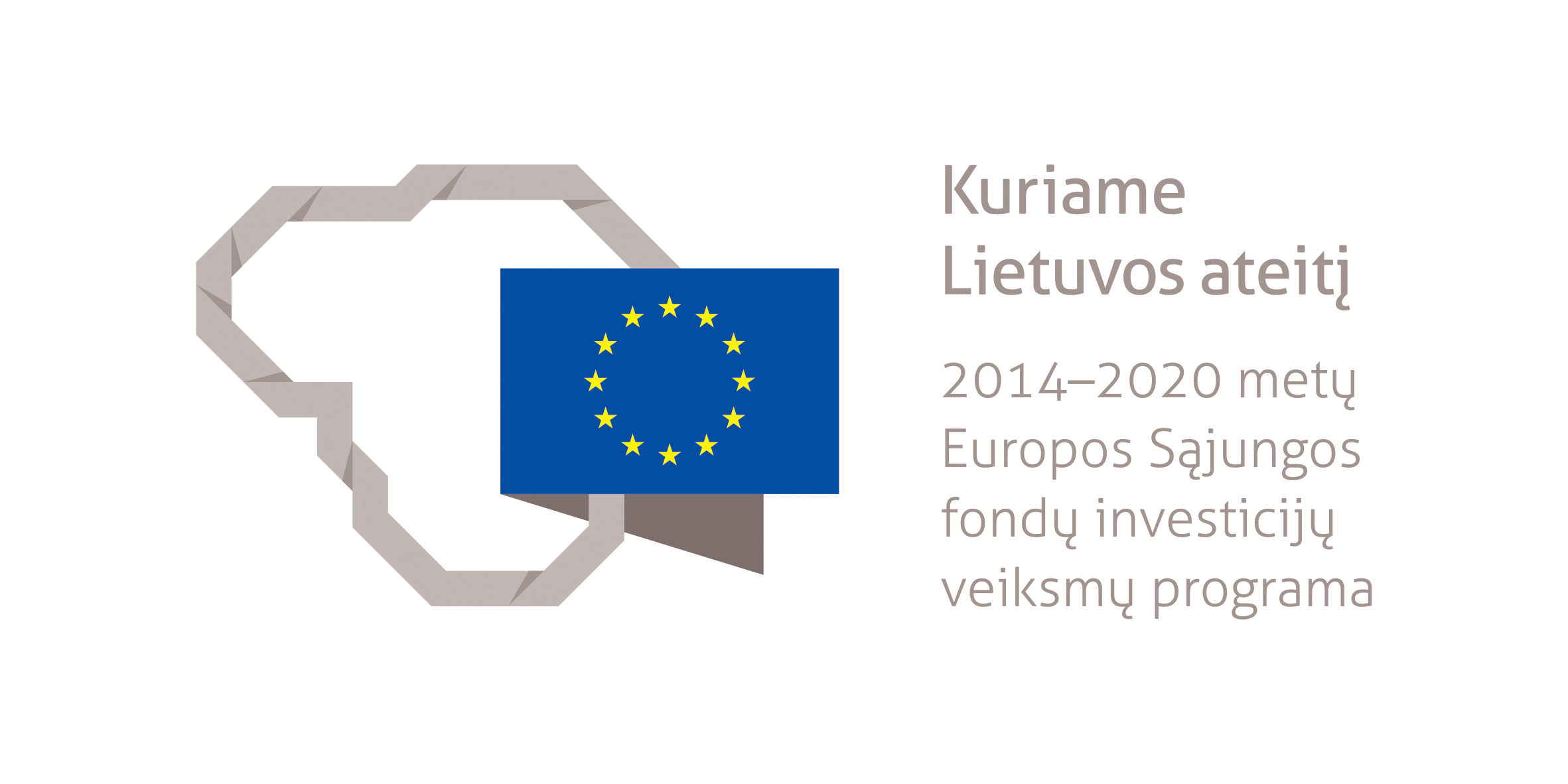 KONDITERIO MODULINĖ PROFESINIO MOKYMO PROGRAMA_____________________(Programos pavadinimas)Programos valstybinis kodas ir apimtis mokymosi kreditais:P42101301, P43101302 – programa, skirta pirminiam profesiniam mokymui, 90 mokymosi kreditųT43101302 – programa, skirta tęstiniam profesiniam mokymui, 70 mokymosi kreditųKvalifikacijos pavadinimas – konditerisKvalifikacijos lygis pagal Lietuvos kvalifikacijų sandarą (LTKS) – IVMinimalus reikalaujamas išsilavinimas kvalifikacijai įgyti:P42101301– pagrindinis išsilavinimas ir mokymasis vidurinio ugdymo programojeP43101302, T43101302 – vidurinis išsilavinimas Reikalavimai profesinei patirčiai (jei taikomi) – nėraApgyvendinimo ir maitinimo paslaugų, turizmo, sporto bei poilsio sektorinio profesinio komiteto sprendimas: aprobuoti Konditerio modulinę profesinio mokymo programą. Sprendimą įteisinančio posėdžio, įvykusio 2015 m. kovo 25 d., protokolo Nr. ST2-4.Apgyvendinimo ir maitinimo paslaugų, turizmo, sporto bei poilsio sektorinio profesinio komiteto sprendimas: aprobuoti atnaujintą Konditerio modulinę profesinio mokymo programą. Sprendimą įteisinančio posėdžio, įvykusio 2017 m. rugsėjo 1 d., protokolo Nr. ST2-13.Programa parengta įgyvendinant Europos Sąjungos socialinio fondo ir Lietuvos Respublikos biudžeto lėšomis finansuojamą projektą „Kvalifikacijų formavimas ir modulinio profesinio mokymo sistemos kūrimas“ (projekto Nr. VP1-2.2-ŠMM-04-V-03-001).Programa atnaujinta įgyvendinant iš Europos Sąjungos struktūrinių fondų lėšų bendrai finansuojamą projektą „Lietuvos kvalifikacijų sistemos plėtra (I etapas)“ (projekto Nr. 09.4.1-ESFA-V-734-01-0001).1. PROGRAMOS APIBŪDINIMASProgramos paskirtis. Konditerio modulinė profesinio mokymo programa yra skirta kvalifikuotam konditeriui parengti, kuris gebėtų savarankiškai gaminti konditerijos gaminius, parinkti žaliavas ir jas paruošti gamybai, maišyti tešlą ir ruošti konditerinius pusgaminius, gaminti miltinę, kreminę ir cukrinę konditeriją ir puošimo elementus.Būsimo darbo specifika. Asmuo, įgijęs konditerio kvalifikaciją, galės dirbti restoranuose ir kitose maitinimo paslaugas teikiančiose įmonėse, konditerijos cechuose, kaimo turizmo sodybose.Dirbant privalu dėvėti specialius darbo drabužius, prisisegti skiriamąjį ženklą. Dirbama pamainomis. Darbe naudojami mechaniniai ir automatizuoti konditerijos gaminių įrenginiai, įrankiai ir priemonės, technologijos kortelės, elektrinė viryklė, valymo priemonės. Darbo metu yra galimos konfliktinės situacijos, todėl reikalingi gebėjimai jas suvaldyti ir spręsti. Darbuotojui privalu atlikti sveikatos profilaktinį patikrinimą ir turėti asmens medicininę knygelę arba privalomojo sveikatos patikrinimo medicininę pažymą.Konditeris savo veikloje vadovaujasi Miltinės konditerijos gaminių apibūdinimo, gamybos ir prekinio pateikimo techniniu reglamentu, patvirtintu Lietuvos Respublikos žemės ūkio ministro 2014 m. spalio 28 d. įsakymu Nr. 3D-794 „Dėl Duonos ir pyrago kepinių apibūdinimo, gamybos ir prekinio pateikimo techninio reglamento ir Miltinės konditerijos gaminių apibūdinimo, gamybos ir prekinio pateikimo techninio reglamento patvirtinimo“.2. PROGRAMOS PARAMETRAI3. REKOMENDUOJAMA MODULIŲ SEKA4. REKOMENDACIJOS DĖL PROFESINEI VEIKLAI REIKALINGŲ BENDRŲJŲ GEBĖJIMŲ UGDYMO5. PROGRAMOS STRUKTŪRA, VYKDANT PIRMINĮ IR TĘSTINĮ PROFESĮ MOKYMĄPastabosVykdant pirminį profesinį mokymą asmeniui turi būti sudaromos sąlygos mokytis pagal vidurinio ugdymo programą.Vykdant tęstinį profesinį mokymą asmens ankstesnio mokymosi pasiekimai įskaitomi švietimo ir mokslo ministro nustatyta tvarka.Tęstinio profesinio mokymo programos modulius gali vesti mokytojai, įgiję andragogikos žinių ir turintys tai pagrindžiantį dokumentą arba turintys neformaliojo suaugusiųjų švietimo patirties.Saugaus elgesio ekstremaliose situacijose modulį vedantis mokytojas turi būti baigęs civilinės saugos mokymus pagal Priešgaisrinės apsaugos ir gelbėjimo departamento direktoriaus patvirtintą mokymo programą ir turėti tai pagrindžiantį dokumentą.Darbuotojų saugos ir sveikatos modulį vedantis mokytojas turi būti baigęs darbuotojų saugos ir sveikatos mokymus ir turėti tai pagrindžiantį dokumentą.Tęstinio profesinio mokymo programose darbuotojų saugos ir sveikatos mokymas integruojamas pagal poreikį į kvalifikaciją sudarančioms kompetencijoms įgyti skirtus modulius. Darbuotojų saugos ir sveikatos mokoma pagal Mokinių, besimokančių pagal pagrindinio profesinio mokymo programas, darbuotojų saugos ir sveikatos programos aprašą, patvirtintą Lietuvos Respublikos švietimo ir mokslo ministro 2005 m. rugsėjo 28 d. įsakymu Nr. ISAK-1953 „Dėl Mokinių, besimokančių pagal pagrindinio profesinio mokymo programas, darbuotojų saugos ir sveikatos programos aprašo patvirtinimo“. Darbuotojų saugos ir sveikatos mokymą vedantis mokytojas turi būti baigęs darbuotojų saugos ir sveikatos mokymus ir turėti tai pagrindžiantį dokumentą.6. PROGRAMOS MODULIŲ APRAŠAI6.1. ĮVADINIS MODULISModulio pavadinimas – „Įvadas į profesiją“6.2. KVALIFIKACIJĄ SUDARANČIOMS KOMPETENCIJOMS ĮGYTI SKIRTI MODULIAI6.2.1. Privalomieji moduliaiModulio pavadinimas – „Darbo vietos paruošimas“Modulio pavadinimas – „Nemielinės tešlos konditerijos gaminių gamyba“Modulio pavadinimas – „Mielinės tešlos konditerijos gaminių gamyba“Modulio pavadinimas – „Konditerijos pusgaminių ir puošimo elementų gamyba“Modulio pavadinimas – „Kreminės konditerijos gamyba“6.3. PASIRENKAMIEJI MODULIAIModulio pavadinimas – „Šakočių gamyba“Modulio pavadinimas – „Desertų gamyba“Modulio pavadinimas – „Rankų darbo saldainių gamyba“6.4. BAIGIAMASIS MODULISModulio pavadinimas – „Įvadas į darbo rinką“Valstybinis kodasModulio pavadinimasLTKS lygisApimtis mokymosi  kreditaisKompetencijosKompetencijų pasiekimą iliustruojantys mokymosi rezultataiĮvadinis modulis (iš viso 2 mokymosi kreditai)Įvadinis modulis (iš viso 2 mokymosi kreditai)Įvadinis modulis (iš viso 2 mokymosi kreditai)Įvadinis modulis (iš viso 2 mokymosi kreditai)Įvadinis modulis (iš viso 2 mokymosi kreditai)Įvadinis modulis (iš viso 2 mokymosi kreditai)4000006Įvadas į profesijąIV2Pažinti profesiją.Išmanyti konditerio profesiją ir jos teikiamas galimybes darbo rinkoje.Suprasti konditerio profesinę veiklą, veiklos procesus, funkcijas ir uždavinius.Demonstruoti jau turimus, neformaliuoju ir (arba) savaiminiu būdu įgytus konditerio kvalifikacijai būdingus gebėjimus.Bendrieji moduliai (iš viso 8 mokymosi kreditai)Bendrieji moduliai (iš viso 8 mokymosi kreditai)Bendrieji moduliai (iš viso 8 mokymosi kreditai)Bendrieji moduliai (iš viso 8 mokymosi kreditai)Bendrieji moduliai (iš viso 8 mokymosi kreditai)Bendrieji moduliai (iš viso 8 mokymosi kreditai)4102201Saugus elgesys ekstremaliose situacijoseIV1Saugiai elgtis ekstremaliose situacijose.Išmanyti ekstremalių situacijų tipus, galimus pavojus.Išmanyti saugaus elgesio ekstremaliose situacijose reikalavimus ir instrukcijas, atpažinti garsinius civilinės saugos signalus.4102102Sąmoningas fizinio aktyvumo reguliavimasIV5Reguliuoti fizinį aktyvumą.Išmanyti fizinio aktyvumo formas.Demonstruoti asmeninį fizinį aktyvumą.Taikyti fizinio aktyvumo formas, atsižvelgiant į darbo specifiką.4102203Darbuotojų sauga ir sveikataIV2Tausoti sveikatą ir saugiai dirbti.Išmanyti darbuotojų saugos ir sveikatos reikalavimus, keliamus darbo vietai. Kvalifikaciją sudarančioms kompetencijoms įgyti skirti moduliai (iš viso 60 mokymosi kreditų)Kvalifikaciją sudarančioms kompetencijoms įgyti skirti moduliai (iš viso 60 mokymosi kreditų)Kvalifikaciją sudarančioms kompetencijoms įgyti skirti moduliai (iš viso 60 mokymosi kreditų)Kvalifikaciją sudarančioms kompetencijoms įgyti skirti moduliai (iš viso 60 mokymosi kreditų)Kvalifikaciją sudarančioms kompetencijoms įgyti skirti moduliai (iš viso 60 mokymosi kreditų)Kvalifikaciją sudarančioms kompetencijoms įgyti skirti moduliai (iš viso 60 mokymosi kreditų)Privalomieji (iš viso 60 mokymosi kreditų)Privalomieji (iš viso 60 mokymosi kreditų)Privalomieji (iš viso 60 mokymosi kreditų)Privalomieji (iš viso 60 mokymosi kreditų)Privalomieji (iš viso 60 mokymosi kreditų)Privalomieji (iš viso 60 mokymosi kreditų)3101323Darbo vietos paruošimasIII5Paruošti ir tvarkyti darbo zoną.Išmanyti konditerijos gaminių gamybos patalpas.Išmanyti sanitarijos ir higienos, darbuotojų saugos ir sveikatos reikalavimus.Išmanyti produkcijos išdėstymo tvarką, laikymo sąlygas, rūšiavimo ir tvarkymo principus.Tvarkyti konditerijos gaminių gamybos patalpas pagal geros higienos praktikos taisykles.3101323Darbo vietos paruošimasIII5Prižiūrėti konditerijos įrenginius ir reikmenis.Išmanyti konditerijos gaminių įrenginių ir reikmenų paskirtį.Eksploatuoti konditerijos gaminių įrenginius ir reikmenis pagal reikalavimus.4101353Nemielinės tešlos konditerijos gaminių gamybaIV20Maišyti ir minkyti tešlą.Išmanyti nemielinės tešlos rūšis ir ruošimo būdus.Išmanyti nemielinės tešlos kokybei keliamus reikalavimus.Išmanyti nemielinės tešlos žaliavas.Nustatyti nemielinės tešlos žaliavų kokybę.Paruošti nemielinės tešlos žaliavas naudojimui.Užmaišyti nemielinę tešlą, naudojant nemielinės tešlos maišymo ir minkymo įrenginius ir inventorių.4101353Nemielinės tešlos konditerijos gaminių gamybaIV20Gaminti nemielinės tešlos gaminius.Išmanyti nemielinės tešlos gaminių gamybą, naudojant tradicines ir šiuolaikines technologijas.Išmanyti nemielinės tešlos gaminių asortimentą.Išmanyti nemielinės tešlos gaminių kokybės reikalavimus, laikymo sąlygas ir realizavimo terminus.Formuoti nemielinės tešlos pusgaminius.Gaminti trapios, biskvitinės, riebaus biskvito, sluoksniuotos, kapotos, plikytos, meduolinės, baltyminės, baltyminės riešutinės, migdolinės, vaflinės, lakštinės ir kt. tešlos gaminius.Nustatyti nemielinės tešlos gaminių kokybę.4101354Mielinės tešlos konditerijos gaminių gamybaIV10Maišyti ir minkyti tešlą.Išmanyti mielinės tešlos rūšis ir ruošimo būdus.Išmanyti mielinės tešlos kokybei keliamus reikalavimus.Išmanyti mielinės tešlos žaliavas.Nustatyti mielinės tešlos žaliavų kokybę.Paruošti mielinės tešlos žaliavas naudojimui.Užmaišyti mielinę tešlą, naudojant tešlos maišymo ir minkymo įrenginius ir inventorių.4101354Mielinės tešlos konditerijos gaminių gamybaIV10Gaminti mielinės tešlos gaminius.Išmanyti mielinės tešlos kokybės reikalavimus, laikymo sąlygas ir realizavimo terminus.Formuoti mielinės tešlos pusgaminius, juos kildinti, apipavidalinti prieš kepimą.Kepti ir atvėsinti mielinės tešlos gaminius.Apipavidalinti mielinės tešlos gaminius po kepimo.Gaminti mielinės tešlos gaminius su maisto priedais.Nustatyti mielinės tešlos gaminių kokybę.4101355Konditerijos pusgaminių ir puošimo elementų gamybaIV15Gaminti konditerijos gaminių pusgaminius. Išmanyti konditerijos gaminių pusgaminių gamybos technologijas ir receptūras, temperatūros režimus.Išmanyti sanitarijos ir asmens higienos reikalavimus.Išmanyti konditerijos pusgaminių ir puošimo elementų kokybės reikalavimus, laikymo sąlygas ir realizavimo terminus.Gaminti konditerijos gaminių pusgaminius (sirupus, glajus, kremus, glaistus, putėsius, drebučius, įdarus, padažus, termostabilius įdarus su maisto priedais, marcipaną, cukrinę masę ir kt.).Nustatyti konditerijos gaminių pusgaminių kokybę.Naudoti konditerijos gaminių pusgaminių gamybos įrenginius ir inventorių.4101355Konditerijos pusgaminių ir puošimo elementų gamybaIV15Gaminti cukrinės konditerijos gaminius.Išmanyti cukrinės konditerijos gaminiams ruošti naudojamas žaliavas, jų rūšis ir savybes.Išmanyti cukrinės konditerijos gaminių asortimentą.Išmanyti cukrinės konditerijos gaminių gamybą.Išmanyti sanitarijos ir asmens higienos reikalavimus.Išmanyti cukrinės konditerijos gaminių kokybės reikalavimus, laikymo sąlygas ir realizavimo terminus.Gaminti nesudėtingus cukrinės konditerijos gaminius.Nustatyti cukrinės konditerijos gaminių kokybę.4101355Konditerijos pusgaminių ir puošimo elementų gamybaIV15Gaminti apipavidalinimo ir dekoravimo elementus.Išmanyti cukrinės konditerijos gaminių receptūras, temperatūros režimus.Išmanyti sanitarijos ir asmens higienos reikalavimus.Išmanyti cukrinės konditerijos gaminių kokybės reikalavimus, laikymo sąlygas ir realizavimo terminus.Gaminti apipavidalinimo ir dekoravimo elementus iš cukrinės, marcipano masės.Gaminti apipavidalinimo ir dekoravimo elementus iš kremų, glajų, šokolado, marcipano ir kt.Apipavidalinti konditerijos gaminius pabarstais, vaisių ir uogų drebučiais, vaisiais ir uogomis, gyvomis gėlėmis, nuotraukomis, tyrėmis, pastomis, uogienėmis ir kt.Nustatyti apipavidalinimo ir dekoravimo elementų kokybę.4101365Kreminės konditerijos gamybaIV10Parinkti ir paruošti žaliavas konditerijos gaminiams gaminti.Išmanyti maisto produktų ir žaliavų konditerijos gaminiams gaminti asortimentą, savybes, maistinę vertę, paskirtį, kokybės rodiklius, jų nustatymo būdus, laikymo sąlygas ir realizavimo terminus.Išmanyti kremų asortimentą ir paskirtį.Nustatyti konditerijos gaminių žaliavų kokybę.Atlikti konditerijos gaminių žaliavų pirminio paruošimo operacijas.4101365Kreminės konditerijos gamybaIV10Gaminti kreminės konditerijos gaminius.Išmanyti ir naudoti naujoviškas kreminės konditerijos gaminių gaminimo žaliavas ir jų mišinius.Išmanyti sanitarijos ir asmens higienos reikalavimus.Išmanyti kreminės konditerijos gaminių kokybės reikalavimus, laikymo sąlygas ir realizavimo terminus.Pertepti ir įdaryti kremais kreminės konditerijos gaminius (tortus, pyragus, vyniotinius, pyragaičius, keksus, plokštainius ir kt.).Dekoruoti kreminės konditerijos gaminius.Formuoti modernius kreminės konditerijos gaminius. Nustatyti kreminės konditerijos gaminių kokybę jusliniu būdu.Pasirenkamieji moduliai (iš viso 10 mokymosi kreditų)Pasirenkamieji moduliai (iš viso 10 mokymosi kreditų)Pasirenkamieji moduliai (iš viso 10 mokymosi kreditų)Pasirenkamieji moduliai (iš viso 10 mokymosi kreditų)Pasirenkamieji moduliai (iš viso 10 mokymosi kreditų)Pasirenkamieji moduliai (iš viso 10 mokymosi kreditų)4101381Šakočių gamybaIV5Parinkti, paruošti ir apskaičiuoti šakočiams kepti reikalingas žaliavas pagal receptūras.Išmanyti šakočiams gaminti naudojamų maisto produktų ir žaliavų savybes, laikymo sąlygas.Apskaičiuoti šakočių žaliavų kiekį pagal technologijos korteles.Atlikti šakočių žaliavų pirminio paruošimo operacijas.4101381Šakočių gamybaIV5Maišyti šakočių tešlą ir kepti šakočius.Išmanyti šakočių kokybės reikalavimus, laikymo sąlygas ir terminus.Užmaišyti šakočių tešlą.Tinkamai paruošti ir naudoti šakočių kepimo įrangą ir priedus.Iškepti šakočius.Nustatyti gaminių kokybę.4101382Desertų gamybaIV5Parinkti, paruošti ir apskaičiuoti desertams gaminti reikalingas žaliavas pagal receptūras.Išmanyti desertų žaliavų kokybės reikalavimus, laikymo sąlygas ir realizavimo terminus.Parinkti ir paruošti žaliavas desertų gamybai pagal receptūras.Apskaičiuoti žaliavų kiekį desertų gamybai pagal technologijos korteles.4101382Desertų gamybaIV5Gaminti ir patiekti desertus.Išmanyti sanitarijos ir asmens higienos reikalavimus.Išmanyti desertų kokybės reikalavimus, laikymo sąlygas ir realizavimo terminus.Pagaminti desertus, juos dekoruoti ir patiekti.Nustatyti desertų kokybę.Taikyti šiuolaikines desertų gamybos ir patiekimo technologijas.4101383Rankų darbo saldainių gamybaIV5Parinkti ir paruošti šokoladą ir kitas žaliavas rankų darbo saldainių gamybai.Išmanyti šokolado paruošimą saldainių gamybai.Išmanyti kitų žaliavų paruošimą saldainių gamybai. Išmanyti sanitarijos ir asmens higienos reikalavimus.Parinkti ir paruošti šokoladą ir kitas žaliavas rankų darbo saldainiams gaminti.4101383Rankų darbo saldainių gamybaIV5Gaminti rankų darbo saldainius.Išmanyti rankų darbo saldainių gamybos kokybės reikalavimus, laikymo sąlygas ir realizavimo terminus.Gaminti saldainių įdarus.Gaminti rankų darbo šokolado saldainius.Gaminti rankų darbo karamelės, želė saldainius.Nustatyti rankų darbo saldainių kokybę.Baigiamasis modulis (iš viso 10 mokymosi kreditų)Baigiamasis modulis (iš viso 10 mokymosi kreditų)Baigiamasis modulis (iš viso 10 mokymosi kreditų)Baigiamasis modulis (iš viso 10 mokymosi kreditų)Baigiamasis modulis (iš viso 10 mokymosi kreditų)Baigiamasis modulis (iš viso 10 mokymosi kreditų)4000002Įvadas į darbo rinkąIV10Formuoti darbinius įgūdžius realioje darbo vietoje.Įsivertinti ir realioje darbo vietoje demonstruoti įgytas kompetencijas.Susipažinti su būsimo darbo specifika ir adaptuotis realioje darbo vietoje.Įsivertinti asmenines integracijos į darbo rinką galimybes.Valstybinis kodasModulio pavadinimasLTKS lygisApimtis mokymosi kreditaisAsmens pasirengimo mokytis modulyje reikalavimai (jei taikoma)4000006Įvadas į profesijąIV2Netaikoma.4102203Darbuotojų sauga ir sveikataIV2Netaikoma.3101323Darbo vietos paruošimasIII5Netaikoma.4101353Nemielinės tešlos konditerijos gaminių gamybaIV20Baigtas šis modulis:Darbo vietos paruošimas.4101354Mielinės tešlos konditerijos gaminių gamybaIV10Baigtas šis modulis:Darbo vietos paruošimas.4101355Konditerijos pusgaminių ir puošimo elementų gamybaIV15Baigtas šis modulis:Darbo vietos paruošimas.4101365Kreminės konditerijos gamybaIV10Baigtas šis modulis:Darbo vietos paruošimas.4000002Įvadas į darbo rinkąIV10Baigti visi privalomieji konditerio kvalifikaciją sudarančioms kompetencijoms įgyti skirti moduliai.Bendrieji gebėjimaiBendrųjų gebėjimų pasiekimą iliustruojantys mokymosi rezultataiBendravimas gimtąja kalbaRašyti gyvenimo aprašymą, motyvacinį laišką, prašymą, ataskaitą, elektroninį laišką.Parengti darbo planą.Bendrauti vartojant profesinę terminiją.Bendravimas užsienio kalbomisBendrauti profesine užsienio kalba darbinėje aplinkoje.Įvardyti maisto produktus, žaliavas, gaminius, įrenginius ir inventorių užsienio kalba.Skaityti receptūras užsienio kalba.Rašyti gyvenimo aprašymą, motyvacinį laišką, prašymą, elektroninį laišką.Matematiniai gebėjimai ir pagrindiniai gebėjimai mokslo ir technologijų srityseModifikuoti receptus.Išmanyti matavimo vienetus.Atlikti svorio ir kiekio skaičiavimus.Skaitmeninis raštingumasNaudoti kompiuterinę skaičiuoklę gaminių receptūroms apskaičiuoti.Atlikti informacijos paiešką internete.Rinkti ir saugoti reikalingą informaciją.Dokumentuoti darbų aplankus.Naudoti programinę įrangą virtuvėje.Paruošti gaminio ar darbo pristatymą kompiuterine programa, naudotis vaizdų grafinio apdorojimo programa.Mokymasis mokytisĮsivertinti turimas žinias ir gebėjimus.Organizuoti savo mokymąsi.Pritaikyti turimas žinias ir gebėjimus dirbant individualiai ir kolektyve.Parengti profesinio tobulėjimo planą.Socialiniai ir pilietiniai gebėjimaiBendrauti su įvairių tipų klientais.Valdyti savo psichologines būsenas, pojūčius ir savybes.Spręsti psichologines krizines situacijas.Pagarbiai elgtis su klientu.Gerbti save, kitus, savo šalį ir jos tradicijas.Iniciatyva ir verslumasSuprasti įmonės veiklos koncepciją, verslo aplinką.Išmanyti verslo kūrimo galimybes.Įvertinti naujas (rinkos) galimybes, pasitelkiant intuiciją, kūrybiškumą ir analitinius gebėjimus.Dirbti savarankiškai, planuoti savo laiką.Kultūrinis sąmoningumas ir raiškaPažinti įvairių šalies regionų švenčių tradicijas ir papročius, etnografinį konditerijos gaminių paveldą.Estetiškai apipavidalinti gaminius.Pažinti įvairių šalių estetinius idealus ir skonį.Lavinti estetinį požiūrį į aplinką.Kvalifikacija - Konditeris, LTKS lygis IV Kvalifikacija - Konditeris, LTKS lygis IV Programos, skirtos pirminiam profesiniam mokymui, struktūraProgramos, skirtos tęstiniam profesiniam mokymui struktūraĮvadinis modulis (iš viso 2 mokymosi kreditai)Įvadas į profesiją, 2 mokymosi kreditai. Įvadinis modulis (0 mokymosi kreditų)–Bendrieji moduliai (iš viso 8 mokymosi kreditai)Saugus elgesys ekstremaliose situacijose, 1 mokymosi kreditas.Sąmoningas fizinio aktyvumo reguliavimas, 5 mokymosi kreditas.Darbuotojų sauga ir sveikata, 2 mokymosi kreditai.Bendrieji moduliai (0 mokymosi kreditų)–Kvalifikaciją sudarančioms kompetencijoms įgyti skirti moduliai (iš viso 60 mokymosi kreditų)Darbo vietos paruošimas, 5 mokymosi kreditai.Nemielinės tešlos konditerijos gaminių gamyba, 20 mokymosi kreditų.Mielinės tešlos konditerijos gaminių gamyba, 10 mokymosi kreditų.Konditerijos pusgaminių ir puošimo elementų gamyba, 15 mokymosi kreditų.Kreminės konditerijos gamyba, 10 mokymosi kreditų.Kvalifikaciją sudarančioms kompetencijoms įgyti skirti moduliai (iš viso 60 mokymosi kreditų)Darbo vietos paruošimas, 5 mokymosi kreditai.Nemielinės tešlos konditerijos gaminių gamyba, 20 mokymosi kreditų.Mielinės tešlos konditerijos gaminių gamyba, 10 mokymosi kreditų.Konditerijos pusgaminių ir puošimo elementų gamyba, 15 mokymosi kreditų.Kreminės konditerijos gamyba, 10 mokymosi kreditų.Pasirenkamieji moduliai (iš viso 10 mokymosi kreditų)Šakočių gamyba, 5 mokymosi kreditai.Desertų gamyba, 5 mokymosi kreditai.Rankų darbo saldainių gamyba, 5 mokymosi kreditai.Pasirenkamieji moduliai (0 mokymosi kreditų)–Baigiamasis modulis (iš viso 10 mokymosi kreditų)Įvadas į darbo rinką, 10 mokymosi kreditų.Baigiamasis modulis (iš viso 10 mokymosi kreditų)Įvadas į darbo rinką, 10 mokymosi kreditų.Valstybinis kodas40000064000006Modulio LTKS lygisIVIVApimtis mokymosi kreditais22KompetencijosMokymosi rezultataiRekomenduojamas turinys mokymosi rezultatams pasiekti1. Pažinti profesiją.Išmanyti konditerio profesiją ir jos teikiamas galimybes darbo rinkoje.1.1.1. Tema. Konditerio profesija, jos specifika ir galimybės darbo rinkojeUžduotys:Po ekskursijos į konditerijos cechus, restoranus ar kitas maitinimo paslaugas teikiančias įmones, turinčias modernią technologinę įrangą, diskutuoti apie:1) konditerio darbo specifiką;2) konditerio profesijos sampratą;3) savybes, reikalingas konditerio profesijai;4) privataus verslo maitinimo paslaugų srityje galimybes.Pasiruošti diskusijai (pokalbiui) tema: „Kodėl aš renkuosi konditerio profesiją?“. Argumentuoti savo pasirinkimą.1. Pažinti profesiją.1.2. Suprasti konditerio profesinę veiklą, veiklos procesus, funkcijas ir uždavinius.1.2.1. Tema. Konditerio veiklos procesai, funkcijos ir uždaviniaiUžduotys:Aprašyti konditerio veiklos procesus, funkcijas ir uždavinius, kurie atliekami skirtingose konditerio darbo vietose.Apibūdinti geros higienos praktikos taisyklių svarbą.1. Pažinti profesiją.1.3. Demonstruoti jau turimus, neformaliuoju ir (arba) savaiminiu būdu įgytus konditerio kvalifikacijai būdingus gebėjimus.1.3.1. Tema. Konditerio modulinė profesinio mokymo programaUžduotys:Susipažinti su mokymo programos tikslais bei uždaviniais ir juos apibūdinti.Apibūdinti mokymosi formas ir metodus, mokymosi pasiekimų įvertinimo kriterijus, mokymosi įgūdžių demonstravimo formas ar metodus.Suformuluoti ir užduoti klausimus, kurių iškilo analizuojant mokymo programą (ko nesupratau ir dar norėčiau paklausti apie mokymąsi).Sudaryti individualaus mokymosi planą (kokius modulius norėčiau pasirinkti pirmiausiai) ir (arba) mokytis visą programą nuosekliai. Argumentuoti savo pasirinkimą.1.3.2. Tema. Turimų gebėjimų, įgytų savaiminiu ar neformaliuoju būdu, vertinimas ir lygių nustatymasUžduotys:Papasakoti, kaip gali būti įvertinami savaiminiu ar neformaliuoju būdu įgyti gebėjimai.Pademonstruoti savaiminiu ar neformaliuoju būdu įgytus gebėjimus. Mokymosi pasiekimų vertinimo kriterijaiSiūlomas modulio pasiekimų įvertinimas – įskaityta (neįskaityta).Siūlomas modulio pasiekimų įvertinimas – įskaityta (neįskaityta).Reikalavimai mokymui skirtiems metodiniams ir materialiesiems ištekliamsMokymo(si) medžiaga:Konditerio modulinė profesinio mokymo programaTeorinių ir praktinių užduočių mokinio sąsiuvinisTestas turimiems gebėjimams įvertintiTeisės aktai, reglamentuojantys darbuotojų saugos ir sveikatos reikalavimusGeros higienos praktikos taisyklėsMokymo(si) priemonės:Techninės priemonės mokymo(si) medžiagai iliustruoti, vizualizuoti, pristatytiMokymo(si) medžiaga:Konditerio modulinė profesinio mokymo programaTeorinių ir praktinių užduočių mokinio sąsiuvinisTestas turimiems gebėjimams įvertintiTeisės aktai, reglamentuojantys darbuotojų saugos ir sveikatos reikalavimusGeros higienos praktikos taisyklėsMokymo(si) priemonės:Techninės priemonės mokymo(si) medžiagai iliustruoti, vizualizuoti, pristatytiReikalavimai teorinio ir praktinio mokymo vietaiKlasė ar kita mokymui(si) pritaikyta patalpa su techninėmis priemonėmis (kompiuteriu, vaizdo projektoriumi) mokymo(si) medžiagai pateikti.Praktinio mokymo klasė (patalpa), aprūpinta įranga, įrankiais, vaizdinėmis priemonėmis. Klasė ar kita mokymui(si) pritaikyta patalpa su techninėmis priemonėmis (kompiuteriu, vaizdo projektoriumi) mokymo(si) medžiagai pateikti.Praktinio mokymo klasė (patalpa), aprūpinta įranga, įrankiais, vaizdinėmis priemonėmis. Reikalavimai mokytojo dalykiniam pasirengimui (dalykinei kvalifikacijai)Modulį gali vesti mokytojas, turintis:1) Lietuvos Respublikos švietimo įstatyme ir Reikalavimų mokytojų kvalifikacijai apraše, patvirtintame Lietuvos Respublikos švietimo ir mokslo ministro 2014 m. rugpjūčio 29 d. įsakymu Nr. V-774 „Dėl Reikalavimų mokytojų kvalifikacijai aprašo patvirtinimo“, nustatytą išsilavinimą ir kvalifikaciją;2) turintis konditerio ar lygiavertę kvalifikaciją (išsilavinimą) arba ne mažesnę kaip 3 metų konditerio profesinės veiklos patirtį.Modulį gali vesti mokytojas, turintis:1) Lietuvos Respublikos švietimo įstatyme ir Reikalavimų mokytojų kvalifikacijai apraše, patvirtintame Lietuvos Respublikos švietimo ir mokslo ministro 2014 m. rugpjūčio 29 d. įsakymu Nr. V-774 „Dėl Reikalavimų mokytojų kvalifikacijai aprašo patvirtinimo“, nustatytą išsilavinimą ir kvalifikaciją;2) turintis konditerio ar lygiavertę kvalifikaciją (išsilavinimą) arba ne mažesnę kaip 3 metų konditerio profesinės veiklos patirtį.Valstybinis kodas31013233101323Modulio LTKS lygisIIIIIIApimtis mokymosi kreditais55KompetencijosMokymosi rezultataiRekomenduojamas turinys mokymosi rezultatams pasiekti1. Paruošti ir tvarkyti darbo zoną.1.1. Išmanyti konditerijos gaminių gamybos patalpas.1.1.1. Tema. Konditerijos gaminių gamybos patalpų išplanavimasUžduotys:Paaiškinti konditerijos gaminių gamybos patalpų išplanavimą pagal technologinius procesus.Paaiškinti konditerijos įmonių darbo organizavimą.1.1.2. Tema. Darbo vietų išdėstymasUžduotis:Paaiškinti darbo vietų išdėstymo principus.1. Paruošti ir tvarkyti darbo zoną.1.2. Išmanyti sanitarijos ir higienos, darbuotojų saugos ir sveikatos reikalavimus.1.2.1. Tema. Sanitarijos ir higienos reikalavimai darbo vietaiUžduotis:Pademonstruoti darbo vietos paruošimą, laikantis nurodytų reikalavimų.1.2.2. Tema. Priešgaisrinės, darbuotojų saugos ir sveikatos reikalavimai (instruktažai) dirbant konditerijos įmonėse, kepyklose, restoranuoseUžduotis:Apibūdinti konditerio elgesį darbo vietoje, atitinkantį elektros, priešgaisrinės, darbuotojų saugos ir sveikatos reikalavimus.1. Paruošti ir tvarkyti darbo zoną.1.3. Išmanyti produkcijos išdėstymo tvarką, laikymo sąlygas, rūšiavimo ir tvarkymo principus.1.3.1. Tema. Produkcijos išdėstymo tvarka ir laikymo sąlygosUžduotys:Paaiškinti produkcijos paruošimo reikalavimus.Paaiškinti produkcijos rūšiavimo ir tvarkymo reikalavimus.1. Paruošti ir tvarkyti darbo zoną.1.4. Tvarkyti konditerijos gaminių gamybos patalpas pagal geros higienos praktikos taisykles.1.4.1. Tema. Konditerijos gaminių gamybos patalpų tvarkymas pagal geros higienos praktikos taisyklesUžduotys:Paaiškinti konditerijos gaminių gamybos patalpų tvarkymo reikalavimus pagal geros higienos praktikos taisykles.Rūšiuoti atliekas.1.4.2. Tema. Švaros priemonių naudojimasUžduotys:Apibūdinti švaros priemonių naudojimo instrukcijas ir jas taikyti.Skaityti ir apibūdinti švaros priemonių naudojimo instrukcijas užsienio kalba.2. Prižiūrėti konditerijos įrenginius ir reikmenis.2.1. Išmanyti konditerijos gaminių gamybos įrenginių ir reikmenų paskirtį.2.1.1. Tema. Konditerijos gaminių gamybos įrenginių paskirtisUžduotys:Susipažinti su konditerijos gaminių gamybos įrenginiais ir juos parinkti.Susipažinti su konditerijos gaminių gamybos įrenginiais ir juos įvardyti užsienio kalba.2.1.2. Tema. Konditerijos reikmenų paskirtis, rūšiavimas ir tvarkymasUžduotis:Paaiškinti konditerijos reikmenų paskirtį, rūšiavimą, ženklinimą, tvarkymą.2. Prižiūrėti konditerijos įrenginius ir reikmenis.2.2. Eksploatuoti konditerijos gaminių gamybos įrenginius ir reikmenis pagal reikalavimus.2.1.2. Tema. Konditerijos gaminių gamybos įrenginių eksploatavimo reikalavimaiUžduotys:Paaiškinti konditerijos gaminių gamybos įrenginių eksploatavimo reikalavimus.Paaiškinti konditerijos gaminių gamybos įrenginių eksploatavimo reikalavimus užsienio kalba.Mokymosi pasiekimų vertinimo kriterijaiPuikiai: švaros zona paruošta ir sutvarkyta laikantis geros higienos praktikos taisyklių, darbuotojų saugos ir sveikatos instruktažų reikalavimų; išsamiai paaiškinti konditerijos gaminių gamybos įrenginių eksploatavimo reikalavimai; tinkamai paruošta darbo vieta, parinkti ir paruošti įrenginiai ir inventorius.Labai gerai: švaros zona paruošta ir sutvarkyta laikantis geros higienos praktikos taisyklių, darbuotojų saugos ir sveikatos instruktažų reikalavimų; aiškinant konditerijos gaminių gamybos įrenginių eksploatavimo reikalavimus, padaryta ne daugiau kaip viena klaida; paruošiant darbo vietą, parenkant ir paruošiant įrenginius ir inventorių, padaryta ne daugiau kaip viena klaida.Gerai: ruošiant švaros zoną ir ją tvarkant laikytasi geros higienos praktikos taisyklių, darbuotojų saugos ir sveikatos instruktažų reikalavimų, tačiau padaryta klaidų; atsakant į pateiktus papildomus klausimus, paaiškinti konditerijos gaminių gamybos įrenginių eksploatavimo reikalavimai; paruošiant darbo vietą, parenkant ir paruošiant įrenginius ir inventorių, padaryta klaidų.Patenkinamai: švaros zona paruošta ir sutvarkyta laikantis geros higienos praktikos taisyklių, darbuotojų saugos ir sveikatos instruktažų reikalavimų, tačiau padaryta daug klaidų; klaidingai paaiškinti konditerijos gaminių gamybos įrenginių eksploatavimo reikalavimai; paruošiant darbo vietą, parenkant ir paruošiant įrenginius ir inventorių, padaryta daug klaidų.Puikiai: švaros zona paruošta ir sutvarkyta laikantis geros higienos praktikos taisyklių, darbuotojų saugos ir sveikatos instruktažų reikalavimų; išsamiai paaiškinti konditerijos gaminių gamybos įrenginių eksploatavimo reikalavimai; tinkamai paruošta darbo vieta, parinkti ir paruošti įrenginiai ir inventorius.Labai gerai: švaros zona paruošta ir sutvarkyta laikantis geros higienos praktikos taisyklių, darbuotojų saugos ir sveikatos instruktažų reikalavimų; aiškinant konditerijos gaminių gamybos įrenginių eksploatavimo reikalavimus, padaryta ne daugiau kaip viena klaida; paruošiant darbo vietą, parenkant ir paruošiant įrenginius ir inventorių, padaryta ne daugiau kaip viena klaida.Gerai: ruošiant švaros zoną ir ją tvarkant laikytasi geros higienos praktikos taisyklių, darbuotojų saugos ir sveikatos instruktažų reikalavimų, tačiau padaryta klaidų; atsakant į pateiktus papildomus klausimus, paaiškinti konditerijos gaminių gamybos įrenginių eksploatavimo reikalavimai; paruošiant darbo vietą, parenkant ir paruošiant įrenginius ir inventorių, padaryta klaidų.Patenkinamai: švaros zona paruošta ir sutvarkyta laikantis geros higienos praktikos taisyklių, darbuotojų saugos ir sveikatos instruktažų reikalavimų, tačiau padaryta daug klaidų; klaidingai paaiškinti konditerijos gaminių gamybos įrenginių eksploatavimo reikalavimai; paruošiant darbo vietą, parenkant ir paruošiant įrenginius ir inventorių, padaryta daug klaidų.Reikalavimai mokymui skirtiems metodiniams ir materialiesiems ištekliamsMokymo(si) medžiaga:Konditerio modulinė profesinio mokymo programaTeorinių ir praktinių užduočių mokinio sąsiuvinisTestas turimiems gebėjimams įvertintiGeros higienos praktikos taisyklėsTeisės aktai, reglamentuojantys darbuotojų saugos ir sveikatos reikalavimusKonditerijos gaminių gamybos įrenginių eksploatavimo reikalavimai, naudojimo instrukcijosŠvaros priemonių naudojimo instrukcijosVadovėliai ir kita metodinė medžiagaMokymo(si) priemonės:Techninės priemonės mokymo(si) medžiagai iliustruoti, vizualizuoti, pristatytiPlovimo ir dezinfekavimo medžiagos bei priemonės maisto saugai ir higienai palaikytiMokymo(si) medžiaga:Konditerio modulinė profesinio mokymo programaTeorinių ir praktinių užduočių mokinio sąsiuvinisTestas turimiems gebėjimams įvertintiGeros higienos praktikos taisyklėsTeisės aktai, reglamentuojantys darbuotojų saugos ir sveikatos reikalavimusKonditerijos gaminių gamybos įrenginių eksploatavimo reikalavimai, naudojimo instrukcijosŠvaros priemonių naudojimo instrukcijosVadovėliai ir kita metodinė medžiagaMokymo(si) priemonės:Techninės priemonės mokymo(si) medžiagai iliustruoti, vizualizuoti, pristatytiPlovimo ir dezinfekavimo medžiagos bei priemonės maisto saugai ir higienai palaikytiReikalavimai teorinio ir praktinio mokymo vietaiKlasė ar kita mokymui(si) pritaikyta patalpa su techninėmis priemonėmis (kompiuteriu, vaizdo projektoriumi) mokymo(si) medžiagai pateikti.Praktinio mokymo klasė (patalpa), aprūpinta darbo stalais; technologine įranga (šaldytuvais, šaldikliais, giluminio atšaldymo įrengimu, šokolado temperavimo įrengimu, virykle, konvekcine, padine, rotacine krosnimis, kepimo skardomis ir formomis, maisto produktų smulkintuvu, tešlos maišymo ir plakimo mašinomis, tešlos dalijimo mašina, pusgaminių kildymo spintomis, tešlos kočiojimo mašina); svėrimo prietaisais; konditerijos įrankiais ir smulkiu inventoriumi; darbo drabužiais; plovimo ir dezinfekavimo medžiagomis bei priemonėmis maisto saugai ir higienai palaikyti. Klasė ar kita mokymui(si) pritaikyta patalpa su techninėmis priemonėmis (kompiuteriu, vaizdo projektoriumi) mokymo(si) medžiagai pateikti.Praktinio mokymo klasė (patalpa), aprūpinta darbo stalais; technologine įranga (šaldytuvais, šaldikliais, giluminio atšaldymo įrengimu, šokolado temperavimo įrengimu, virykle, konvekcine, padine, rotacine krosnimis, kepimo skardomis ir formomis, maisto produktų smulkintuvu, tešlos maišymo ir plakimo mašinomis, tešlos dalijimo mašina, pusgaminių kildymo spintomis, tešlos kočiojimo mašina); svėrimo prietaisais; konditerijos įrankiais ir smulkiu inventoriumi; darbo drabužiais; plovimo ir dezinfekavimo medžiagomis bei priemonėmis maisto saugai ir higienai palaikyti. Reikalavimai mokytojo dalykiniam pasirengimui (dalykinei kvalifikacijai)Modulį gali vesti mokytojas, turintis:1) Lietuvos Respublikos švietimo įstatyme ir Reikalavimų mokytojų kvalifikacijai apraše, patvirtintame Lietuvos Respublikos švietimo ir mokslo ministro 2014 m. rugpjūčio 29 d. įsakymu Nr. V-774 „Dėl Reikalavimų mokytojų kvalifikacijai aprašo patvirtinimo“, nustatytą išsilavinimą ir kvalifikaciją;2) turintis konditerio ar lygiavertę kvalifikaciją (išsilavinimą) arba ne mažesnę kaip 3 metų konditerio profesinės veiklos patirtį.Modulį gali vesti mokytojas, turintis:1) Lietuvos Respublikos švietimo įstatyme ir Reikalavimų mokytojų kvalifikacijai apraše, patvirtintame Lietuvos Respublikos švietimo ir mokslo ministro 2014 m. rugpjūčio 29 d. įsakymu Nr. V-774 „Dėl Reikalavimų mokytojų kvalifikacijai aprašo patvirtinimo“, nustatytą išsilavinimą ir kvalifikaciją;2) turintis konditerio ar lygiavertę kvalifikaciją (išsilavinimą) arba ne mažesnę kaip 3 metų konditerio profesinės veiklos patirtį.Valstybinis kodas41013534101353Modulio LTKS lygisIVIVApimtis mokymosi kreditais2020KompetencijosMokymosi rezultataiRekomenduojamas turinys mokymosi rezultatams pasiekti1. Maišyti ir minkyti tešlą.1.1. Išmanyti nemielinės tešlos rūšis ir ruošimo būdus.1.1.1. Tema. Nemielinės tešlos rūšys ir gaminių asortimentasUžduotis:Apibūdinti nemielinės tešlos rūšis ir gaminių asortimentą.1.1.2. Tema. Nemielinės tešlos (biskvitinės, riebaus biskvito, trapios, meduolinės, baltyminės, baltyminės riešutinės, migdolinės, plikytos, sluoksniuotos, kapotos, vaflinės, lakštinės) paruošimo būdaiUžduotis:Paaiškinti visų rūšių nemielinės tešlos paruošimo būdus.1.1.3. Tema. Technologinės schemosUžduotis:Naudotis technologinėmis schemomis užmaišant tešlą.1. Maišyti ir minkyti tešlą.1.2. Išmanyti nemielinės tešlos kokybei keliamus reikalavimus.1.2.1. Tema. Tešlos kokybės įvertinimasUžduotys:Apibūdinti tešlos ydas.Išmanyti tešlos kokybės nustatymo būdus ir juos apibūdinti.1. Maišyti ir minkyti tešlą.1.3. Išmanyti nemielinės tešlos žaliavas.1.3.1. Tema. Žaliavų charakteristikosUžduotis:Apibūdinti ir tinkamai parinkti žaliavas.1.3.2.Tema. Receptūros ir technologijos kortelėsUžduotys:Naudotis receptūromis ir technologijos kortelėmis.Apskaičiuoti reikiamą žaliavų kiekį tešlai užmaišyti.1. Maišyti ir minkyti tešlą.1.4. Nustatyti nemielinės tešlos žaliavų kokybę.1.4.1. Tema. Žaliavų kokybėUžduotis:Įvertinti nemielinės tešlos žaliavų kokybę jusliniu būdu. 1. Maišyti ir minkyti tešlą.1.5. Paruošti nemielinės tešlos žaliavas naudojimui.1.5.1. Tema. Žaliavų parinkimas naudojimuiUžduotis:Tinkamai parinkti žaliavas tešlai užmaišyti.1.5.2. Tema. Žaliavų paruošimas naudojimuiUžduotis:Paruošti žaliavas tešlai užmaišyti.1. Maišyti ir minkyti tešlą.1.6. Užmaišyti nemielinę tešlą, naudojant nemielinės tešlos maišymo ir minkymo įrenginius ir inventorių.1.6.1. Tema. Biskvitinė tešlaUžduotis:Naudojantis technologijos kortelėmis ir pasirinkus tinkamus įrenginius bei inventorių užmaišyti biskvitines tešlas.1.6.2. Tema. Riebaus biskvito tešlaUžduotis:Naudojantis technologijos kortelėmis ir pasirinkus tinkamus įrenginius bei inventorių užmaišyti riebaus biskvito tešlą.1.6.3. Tema. Trapi tešlaUžduotis:Naudojantis technologijos kortelėmis ir pasirinkus tinkamus įrenginius bei inventorių užmaišyti trapią tešlą.1.6.4. Tema. Meduolinė tešlaUžduotis:Naudojantis technologijos kortelėmis ir pasirinkus tinkamus įrenginius bei inventorių užmaišyti meduolinę tešlą.1.6.5. Tema. Sluoksniuota tešlaUžduotis:Naudojantis technologijos kortelėmis ir pasirinkus tinkamus įrenginius bei inventorių užmaišyti sluoksniuotą tešlą.1.6.6. Tema. Kapota tešlaUžduotis:Naudojantis technologijos kortelėmis ir pasirinkus tinkamus įrenginius bei inventorių užmaišyti kapotą tešlą.1.6.7. Tema. Plikyta tešlaUžduotis:Naudojantis technologijos kortelėmis ir pasirinkus tinkamus įrenginius bei inventorių užmaišyti plikytą tešlą.1.6.8. Tema. Baltyminė, baltyminė riešutinė, migdolinė tešlaUžduotis:Naudojantis technologijos kortelėmis ir pasirinkus tinkamus įrenginius bei inventorių užmaišyti baltyminę, baltyminę riešutinę, migdolinę tešlą.1.6.9. Tema. Vaflinė tešlaUžduotis:Naudojantis technologijos kortelėmis ir pasirinkus tinkamus įrengimus bei inventorių užmaišyti vaflinę tešlą.1.6.10. Tema. Lakštinė tešlaUžduotis:Naudojantis technologijos kortelėmis ir pasirinkus teisi tinkamus įrenginius bei inventorių užmaišyti lakštinę tešlą.1.6.11. Tema. Tešlos kokybės įvertinimasUžduotis:Nustatyti tešlos kokybę jusliniu būdu.2. Gaminti nemielinės tešlos gaminius.2.1. Išmanyti nemielinės tešlos gaminių gamybą, naudojant tradicines ir šiuolaikines technologijas.1.1.1. Tema. Nemielinės tešlos gaminių gamyba naudojant tradicines technologijasUžduotis:Paaiškinti nemielinės tešlos gaminių gamybos būdus ir ypatumus naudojant tradicines technologijas.1.1.2. Tema. Nemielinės tešlos gaminių gamyba naudojant šiuolaikines technologijasUžduotis:Paaiškinti nemielinės tešlos gaminių gamybos ypatumus naudojant šiuolaikines technologijas.2. Gaminti nemielinės tešlos gaminius.2.2. Išmanyti nemielinės tešlos gaminių asortimentą.2.2.1. Tema. Nemielinės tešlos gaminių asortimentasUžduotis:Apibūdinti nemielinės tešlos gaminių asortimentą ir rūšis.2. Gaminti nemielinės tešlos gaminius.2.3. Išmanyti nemielinės tešlos gaminių kokybės reikalavimus, laikymo sąlygas ir realizavimo terminus.2.3.1. Tema. Kokybės reikalavimaiUžduotis:Paaiškinti kokybės reikalavimus.2.3.2. Tema. Gaminių realizavimasUžduotys:Apibūdinti gaminių laikymo sąlygas.Apibūdinti gaminių realizavimo reikalavimus.2. Gaminti nemielinės tešlos gaminius.2.4. Formuoti nemielinės tešlos pusgaminius.2.4.1. Tema. Tešlos pusgaminių formavimasUžduotys:Tinkamai pasirinkti tešlos pusgaminių formavimo įrenginius ir inventorių.Suformuoti tešlos pusgaminius.2.4.2. Tema. Suformuotų tešlos pusgaminių apipavidalinimasUžduotis:Apipavidalinti pusgaminius prieš kepimą. 2. Gaminti nemielinės tešlos gaminius.2.5. Gaminti trapios, biskvitinės, riebaus biskvito, sluoksniuotos, kapotos, plikytos, meduolinės, baltyminės, baltyminės riešutinės, migdolinės, vaflinės, lakštinės ir tešlos gaminius.2.5.1. Tema. Biskvitinės tešlos gaminių gamybaUžduotys:Iškepti gaminius, laikantis technologinių režimų.Apipavidalinti biskvitinius gaminius, naudojant konditerijos gaminių puošimo pusgaminius ir puošinius.2.5.2. Tema. Riebaus biskvito tešlos gaminių gamybaUžduotys:Iškepti gaminius, laikantis technologinių režimų.Apipavidalinti riebaus biskvito gaminius, naudojant konditerijos gaminių puošimo pusgaminius ir puošinius.2.5.3. Tema. Trapios tešlos gaminių gamybaUžduotys:Iškepti gaminius, laikantis technologinių režimų.Apipavidalinti trapios tešlos gaminius, naudojant konditerijos gaminių puošimo pusgaminius ir puošinius.2.5.4. Tema. Sluoksniuotos tešlos gaminių gamybaUžduotys:Iškepti gaminius, laikantis technologinių režimų.Apipavidalinti sluoksniuotos tešlos gaminius, naudojant konditerijos gaminių puošimo pusgaminius ir puošinius.2.5.5. Tema. Kapotos tešlos gaminių gamybaUžduotys:Iškepti gaminius, laikantis technologinių režimų.Apipavidalinti kapotos tešlos gaminius, naudojant konditerijos gaminių puošimo pusgaminius ir puošinius.2.5.6. Tema. Plikytos tešlos gaminių gamybaUžduotys:Iškepti gaminius, laikantis technologinių režimų.Apipavidalinti plikytos tešlos gaminius, naudojant konditerijos gaminių puošimo pusgaminius ir puošinius.2.5.7. Tema. Meduolinės tešlos gaminių gamybaUžduotys:Iškepti gaminius, laikantis technologinių režimų.Apipavidalinti meduolinės tešlos gaminius, naudojant konditerijos gaminių puošimo pusgaminius ir puošinius.2.5.8. Tema. Baltyminės, baltyminės riešutinės, migdolinės tešlos gaminių gamybaUžduotys:Iškepti gaminius, laikantis technologinių režimų.Apipavidalinti baltyminės, baltyminės riešutinės, migdolinės tešlos gaminius, naudojant konditerijos gaminių puošimo pusgaminius ir puošinius.2.5.9. Tema. Vaflinės tešlos gaminių gamybaUžduotys:Iškepti gaminius, laikantis technologinių režimų.Apipavidalinti vaflinės tešlos gaminius, naudojant konditerijos gaminių puošimo pusgaminius ir puošinius.2.5.10. Tema. Lakštinės tešlos gaminių kepimasUžduotis:Iškepti gaminius, laikantis technologinių režimų.Apipavidalinti lakštinės tešlos gaminius, naudojant konditerijos gaminių puošimo pusgaminius ir puošinius.2.5.11. Tema. Nemielinės tešlos gaminių gamyba naudojant netradicines žaliavas ir jų mišiniusUžduotis:Pagaminti gaminius iš naujoviškų žaliavų, jų mišinių, laikantis nurodytų technologinių režimų.2.5.12. Tema. Naujoviškų gaminių iš nemielinės tešlos gamybaUžduotys:Pagaminti naujoviškus gaminius, laikantis nurodytų technologinių režimų.Apipavidalinti naujoviškus gaminius, naudojant šiuolaikinius gaminių puošimo pusgaminius ir puošinius.2. Gaminti nemielinės tešlos gaminius.2.6. Nustatyti nemielinės tešlos gaminių kokybę.2.6.1. Tema. Nemielinės tešlos gaminių kokybės nustatymasUžduotis:Įvertinti nemielinės tešlos gaminių kokybę jusliniu būdu.Mokymosi pasiekimų vertinimo kriterijaiPuikiai: tinkamai pasirinktos ir paruoštos žaliavos nemielinei tešlai gaminti; be klaidų apskaičiuotas žaliavų kiekis, reikalingas tam tikram nemielinės tešlos gaminio kiekiui pagaminti pagal technologijos kortelę; išsamiai paaiškintos tešlos rūšys ir gaminių gamybos technologija; nemielinės tešlos gaminys pagamintas kokybiškai ir pagal technologijos kortelę, laikantis saugaus darbo, geros higienos praktikos reikalavimų, technologinių režimų ir naudojant tinkamai parinktus įrenginius ir inventorių; tiksliai nustatyta nemielinės tešlos, pusgaminių ir gaminių kokybė jusliniu būdu.Labai gerai: tinkamai pasirinktos ir paruoštos žaliavos gamybai; apskaičiuojant žaliavų kiekį, reikalingą tam tikram nemielinės tešlos gaminio kiekiui pagaminti pagal technologijos kortelę, padaryta ne daugiau kaip viena klaida; išsamiai paaiškintos tešlos rūšys ir gaminių gamybos technologija; gaminant nemielinės tešlos gaminį, padaryta ne daugiau kaip viena klaida, tačiau pagaminta kokybiškai ir pagal technologijos kortelę, laikantis saugaus darbo, geros higienos praktikos reikalavimų, technologinių režimų ir naudojant tinkamai parinktus įrenginius ir inventorių; nustatant nemielinės tešlos, pusgaminių ir gaminių kokybę jusliniu būdu, padaryta ne daigiau kaip viena klaida.Gerai: tinkamai pasirinktos ir su nereikšmingomis klaidomis paruoštos žaliavos gamybai; apskaičiuojant žaliavų kiekį, reikalingą tam tikram nemielinės tešlos gaminio kiekiui pagaminti pagal technologijos kortelę, padaryta klaidų; atsakant į pateiktus papildomus klausimus, paaiškintos tešlos rūšys ir gaminių gamybos technologija; gaminant nemielinės tešlos gaminį padaryta klaidų, tačiau pagaminta kokybiškai ir pagal technologijos kortelę, laikantis saugaus darbo, geros higienos praktikos reikalavimų, technologinių režimų ir naudojant tinkamai parinktus įrenginius ir inventorių; nustatant nemielinės tešlos, pusgaminių ir gaminių kokybę jusliniu būdu, padaryta klaidų.Patenkinamai: pasirenkant ir paruošiant žaliavas gamybai, padaryta daug klaidų; klaidingai apskaičiuotas žaliavų kiekis, reikalingas tam tikram nemielinės tešlos gaminio kiekiui pagaminti pagal technologijos kortelę; išvardijant tešlos rūšis ir aiškinant gaminių gamybos technologiją, padaryta daug klaidų; gaminant nemielinės tešlos gaminį, padaryta daug klaidų, saugaus darbo, geros higienos reikalavimų laikytasi tik iš dalies, naudoti ne visai tinkamai parinkti įrenginiai ir inventorius, nesilaikyta technologinių režimų; nustatant nemielinės tešlos, pusgaminių ir gaminių kokybę jusliniu būdu, padaryta daug klaidų.Puikiai: tinkamai pasirinktos ir paruoštos žaliavos nemielinei tešlai gaminti; be klaidų apskaičiuotas žaliavų kiekis, reikalingas tam tikram nemielinės tešlos gaminio kiekiui pagaminti pagal technologijos kortelę; išsamiai paaiškintos tešlos rūšys ir gaminių gamybos technologija; nemielinės tešlos gaminys pagamintas kokybiškai ir pagal technologijos kortelę, laikantis saugaus darbo, geros higienos praktikos reikalavimų, technologinių režimų ir naudojant tinkamai parinktus įrenginius ir inventorių; tiksliai nustatyta nemielinės tešlos, pusgaminių ir gaminių kokybė jusliniu būdu.Labai gerai: tinkamai pasirinktos ir paruoštos žaliavos gamybai; apskaičiuojant žaliavų kiekį, reikalingą tam tikram nemielinės tešlos gaminio kiekiui pagaminti pagal technologijos kortelę, padaryta ne daugiau kaip viena klaida; išsamiai paaiškintos tešlos rūšys ir gaminių gamybos technologija; gaminant nemielinės tešlos gaminį, padaryta ne daugiau kaip viena klaida, tačiau pagaminta kokybiškai ir pagal technologijos kortelę, laikantis saugaus darbo, geros higienos praktikos reikalavimų, technologinių režimų ir naudojant tinkamai parinktus įrenginius ir inventorių; nustatant nemielinės tešlos, pusgaminių ir gaminių kokybę jusliniu būdu, padaryta ne daigiau kaip viena klaida.Gerai: tinkamai pasirinktos ir su nereikšmingomis klaidomis paruoštos žaliavos gamybai; apskaičiuojant žaliavų kiekį, reikalingą tam tikram nemielinės tešlos gaminio kiekiui pagaminti pagal technologijos kortelę, padaryta klaidų; atsakant į pateiktus papildomus klausimus, paaiškintos tešlos rūšys ir gaminių gamybos technologija; gaminant nemielinės tešlos gaminį padaryta klaidų, tačiau pagaminta kokybiškai ir pagal technologijos kortelę, laikantis saugaus darbo, geros higienos praktikos reikalavimų, technologinių režimų ir naudojant tinkamai parinktus įrenginius ir inventorių; nustatant nemielinės tešlos, pusgaminių ir gaminių kokybę jusliniu būdu, padaryta klaidų.Patenkinamai: pasirenkant ir paruošiant žaliavas gamybai, padaryta daug klaidų; klaidingai apskaičiuotas žaliavų kiekis, reikalingas tam tikram nemielinės tešlos gaminio kiekiui pagaminti pagal technologijos kortelę; išvardijant tešlos rūšis ir aiškinant gaminių gamybos technologiją, padaryta daug klaidų; gaminant nemielinės tešlos gaminį, padaryta daug klaidų, saugaus darbo, geros higienos reikalavimų laikytasi tik iš dalies, naudoti ne visai tinkamai parinkti įrenginiai ir inventorius, nesilaikyta technologinių režimų; nustatant nemielinės tešlos, pusgaminių ir gaminių kokybę jusliniu būdu, padaryta daug klaidų.Reikalavimai mokymui skirtiems metodiniams ir materialiesiems ištekliamsMokymo(si) medžiaga:Konditerio modulinė profesinio mokymo programaTeorinių ir praktinių užduočių mokinio sąsiuvinisTestas turimiems gebėjimams įvertintiVadovėliai ir kita metodinė medžiagaMokymo(si) priemonės:Techninės priemonės mokymo(si) medžiagai iliustruoti, vizualizuoti, pristatytiŽaliavos ir maisto produktai, reikalingi nemielinės tešlos konditerijos gaminių gamybaiPlovimo ir dezinfekavimo medžiagos bei priemonės maisto saugai ir higienai palaikytiNemielinės tešlos gaminių gamybos technologijų kortelių pavyzdžiaiMokymo(si) medžiaga:Konditerio modulinė profesinio mokymo programaTeorinių ir praktinių užduočių mokinio sąsiuvinisTestas turimiems gebėjimams įvertintiVadovėliai ir kita metodinė medžiagaMokymo(si) priemonės:Techninės priemonės mokymo(si) medžiagai iliustruoti, vizualizuoti, pristatytiŽaliavos ir maisto produktai, reikalingi nemielinės tešlos konditerijos gaminių gamybaiPlovimo ir dezinfekavimo medžiagos bei priemonės maisto saugai ir higienai palaikytiNemielinės tešlos gaminių gamybos technologijų kortelių pavyzdžiaiReikalavimai teorinio ir praktinio mokymo vietaiKlasė ar kita mokymui(si) pritaikyta patalpa su techninėmis priemonėmis (kompiuteriu, vaizdo projektoriumi, lenta) mokymo(si) medžiagai pateikti.Praktinio mokymo klasė (patalpa), aprūpinta darbo stalais; technologine įranga (šaldytuvais, šaldikliais, virykle; konvekcine, padine, rotacine krosnimis; kepimo skardomis ir formomis; maisto produktų smulkintuvu; tešlos maišymo ir plakimo mašinomis, tešlos kočiojimo mašina, svėrimo prietaisais), konditerijos įrankiais ir smulkiu inventoriumi, darbo drabužiais, plovimo ir dezinfekavimo medžiagomis bei priemonėmis maisto saugai ir higienai palaikyti.Klasė ar kita mokymui(si) pritaikyta patalpa su techninėmis priemonėmis (kompiuteriu, vaizdo projektoriumi, lenta) mokymo(si) medžiagai pateikti.Praktinio mokymo klasė (patalpa), aprūpinta darbo stalais; technologine įranga (šaldytuvais, šaldikliais, virykle; konvekcine, padine, rotacine krosnimis; kepimo skardomis ir formomis; maisto produktų smulkintuvu; tešlos maišymo ir plakimo mašinomis, tešlos kočiojimo mašina, svėrimo prietaisais), konditerijos įrankiais ir smulkiu inventoriumi, darbo drabužiais, plovimo ir dezinfekavimo medžiagomis bei priemonėmis maisto saugai ir higienai palaikyti.Reikalavimai mokytojo dalykiniam pasirengimui (dalykinei kvalifikacijai)Modulį gali vesti mokytojas, turintis:1) Lietuvos Respublikos švietimo įstatyme ir Reikalavimų mokytojų kvalifikacijai apraše, patvirtintame Lietuvos Respublikos švietimo ir mokslo ministro 2014 m. rugpjūčio 29 d. įsakymu Nr. V-774 „Dėl Reikalavimų mokytojų kvalifikacijai aprašo patvirtinimo“, nustatytą išsilavinimą ir kvalifikaciją;2) turintis konditerio ar lygiavertę kvalifikaciją (išsilavinimą) arba ne mažesnę kaip 3 metų konditerio profesinės veiklos patirtį.Modulį gali vesti mokytojas, turintis:1) Lietuvos Respublikos švietimo įstatyme ir Reikalavimų mokytojų kvalifikacijai apraše, patvirtintame Lietuvos Respublikos švietimo ir mokslo ministro 2014 m. rugpjūčio 29 d. įsakymu Nr. V-774 „Dėl Reikalavimų mokytojų kvalifikacijai aprašo patvirtinimo“, nustatytą išsilavinimą ir kvalifikaciją;2) turintis konditerio ar lygiavertę kvalifikaciją (išsilavinimą) arba ne mažesnę kaip 3 metų konditerio profesinės veiklos patirtį.Valstybinis kodas41013544101354Modulio LTKS lygisIVIVApimtis mokymosi kreditais1010KompetencijosMokymosi rezultataiRekomenduojamas turinys mokymosi rezultatams pasiekti1. Maišyti ir minkyti tešlą.1.1. Išmanyti mielinės tešlos rūšis ir ruošimo būdus.1.1.1. Tema. Mielinės tešlos rūšys ir gaminių asortimentasUžduotis:Apibūdinti mielinės tešlos rūšis ir gaminių asortimentą.1.1.2. Tema. Mielinės tešlos paruošimo būdaiUžduotis:Paaiškinti mielinės tešlos paruošimo būdus.1.1.3. Tema. Sluoksniuotos mielinės tešlos paruošimo būdaiUžduotis:Paaiškinti sluoksniuotos mielinės tešlos paruošimo būdus.1. Maišyti ir minkyti tešlą.1.2. Išmanyti mielinės tešlos kokybei keliamus reikalavimus.1.2.1. Tema. Mielinės tešlos kokybės nustatymo būdaiUžduotis:Paaiškinti mielinės tešlos kokybės nustatymo būdus.1. Maišyti ir minkyti tešlą.1.3. Išmanyti mielinės tešlos žaliavas.1.3.1. Tema. Žaliavų charakteristikosUžduotis:Apibūdinti ir tinkamai parinkti žaliavas.1.3.2. Tema. Receptūros, technologijos kortelėsUžduotys:Naudotis receptūromis, technologijos kortelėmis.Apskaičiuoti reikiamą žaliavų kiekį tešlai užmaišyti.1. Maišyti ir minkyti tešlą.1.4. Nustatyti mielinės tešlos žaliavų kokybę.1.4.1. Tema. Žaliavų kokybėUžduotis:Apibūdinti žaliavų kokybės reikalavimus.1.4.2. Tema. Žaliavų kokybės nustatymasUžduotis:Įvertinti mielinės tešlos žaliavų kokybę jusliniu būdu.1. Maišyti ir minkyti tešlą.1.5. Paruošti mielinės tešlos žaliavas naudojimui.1.5.1. Tema. Žaliavų parinkimasUžduotis:Tinkamai parinkti žaliavas.1.5.2. Tema. Žaliavų paruošimas naudojimuiUžduotis:Paruošti žaliavas mielinės tešlai užminkyti.1. Maišyti ir minkyti tešlą.1.6. Užmaišyti mielinę tešlą, naudojant tešlos maišymo ir minkymo įrenginius ir inventorių. 1.6.1. Tema. Mielinės tešlos užmaišymo būdaiUžduotis:Paaiškinti mielinės tešlos užmaišymo būdus ir technologinius režimus.1.6.2. Tema. Mielinės tešlos užminkymas vienfaziu būdu, su įmaišaisUžduotys:Naudojantis technologijos kortelėmis ir pasirinkus tinkamus įrenginius bei inventorių, užminkyti nurodytą tešlą.Nustatyti tešlos kokybę jusliniu būdu.1.6.3. Tema. Mielinės tešlos užminkymas netradiciniais būdaisUžduotis:Naudojantis technologijos kortelėmis ir pasirinkus tinkamus įrenginius bei inventorių, užminkyti nurodytą tešlą.1.6.4. Tema. Mielinės tešlos rauginimasUžduotys:Paaiškinti per mielinės tešlos rauginimą, brendimą vykstančius procesus.Išrauginti mielinę tešlą, laikantis technologinių režimų.1.6.5. Tema. Sluoksniuotos mielinės tešlos ruošimasUžduotys:Paaiškinti sluoksniuotos mielinės tešlos ruošimo technologinius režimus.Užminkyti mielinę tešlą ir paruošti ją sluoksniavimui.Susluoksniuoti mielinę tešlą.2. Gaminti mielinės tešlos gaminius.2.1. Išmanyti mielinės tešlos kokybės reikalavimus, laikymo sąlygas ir realizavimo terminus.2.1.1. Tema. Kokybės reikalavimaiUžduotis:Apibūdinti kokybės reikalavimus.2.1.2. Tema. Gaminių realizavimasUžduotys:Apibūdinti gaminių laikymo sąlygas.Apibūdinti gaminių realizavimo terminus.2. Gaminti mielinės tešlos gaminius.2.2. Formuoti mielinės tešlos pusgaminius, juos kildinti, apipavidalinti prieš kepimą. 2.2.1. Tema. Mielinės tešlos apdorojimas prieš formavimąUžduotys:Tinkamai pasirinkti tešlos dalijimo, apvalinimo įrenginius ir inventorių.Atlikti mielinės tešlos apdorojimo, dalijimo, apvalinimo technologines operacijas, laikantis technologinių režimų.2.2.2. Tema. Mielinės, sluoksniuotos mielinės tešlos pusgaminių formavimasUžduotys:Tinkamai pasirinkti mielinės, sluoksniuotos mielinės tešlos pusgaminių formavimo įrenginius ir inventorių.Tinkamai pasirinkti mielinės, sluoksniuotos mielinės tešlos apdorojimo technologinius režimus.2.2.3. Tema. Mielinės, sluoksniuotos mielinės tešlos pusgaminių kildymasUžduotis:Iškildyti mielinės, sluoksniuotos mielinės tešlos pusgaminius prieš kepimą.2.2.4. Tema. Mielinės, sluoksniuotos mielinės tešlos pusgaminių apipavidalinimas prieš kepimąUžduotis:Apipavidalinti mielinės, sluoksniuotos mielinės tešlos pusgaminius prieš kepimą.2. Gaminti mielinės tešlos gaminius.2.3. Kepti ir atvėsinti mielinės tešlos gaminius.2.3.1. Tema. Mielinės, sluoksniuotos mielinės tešlos gaminių kepimasUžduotys:Paaiškinti mielinių, sluoksniuotų mielinių gaminių kepimo technologinius režimus.Iškepti gaminius, laikantis technologinių režimų.2.3.2. Tema. Mielinės, sluoksniuotos mielinės tešlos gaminių atvėsinimasUžduotys:Paaiškinti mielinių, sluoksniuotų mielinių gaminių atvėsinimo technologinius režimus.Atvėsinti gaminius, laikantis technologinių režimų.2. Gaminti mielinės tešlos gaminius.2.4. Apipavidalinti mielinės tešlos gaminius po kepimo.2.4.1. Tema. Gaminių apipavidalinimasUžduotys:Apipavidalinti gaminius, naudojant konditerijos gaminių puošimo pusgaminius ir puošinius.Patiekti gaminius vartotojui.2. Gaminti mielinės tešlos gaminius.2.5. Gaminti mielinės tešlos gaminius su maisto priedais.2.5.1. Tema. Mielinės, sluoksniuotos mielinės tešlos gaminių gamyba naudojant netradicines žaliavas, jų mišinius ir maisto priedusUžduotys:Pagaminti gaminius, naudojant netradicines žaliavas, jų mišinius bei maisto priedus ir laikantis nurodytų technologinių režimų.Pagaminti gaminius, naudojant termostabilius įdarus.2.5.2. Tema. Technologiniai skirtumai gaminant tradiciniu ir netradiciniu būdaisUžduotis:Paaiškinti technologinius skirtumus gaminant tešlą tiek tradiciniu būdu, tiek naudojant netradicines žaliavas.2. Gaminti mielinės tešlos gaminius.2.6. Nustatyti mielinės tešlos gaminių kokybę.2.6.1. Tema. Gaminių kokybės nustatymasUžduotis:Įvertinti mielinės ir sluoksniuotos mielinės tešlos gaminių kokybę jusliniu būdu.Mokymosi pasiekimų vertinimo kriterijaiPuikiai: tinkamai pasirinktos ir paruoštos žaliavos gamybai; be klaidų apskaičiuotas žaliavų kiekis, reikalingas tam tikram mielinės ir mielinės sluoksniuotos tešlos gaminio kiekiui pagaminti pagal technologijos kortelę; išsamiai paaiškinta mielinės ir mielinės sluoksniuotos tešlos gaminių gamybos technologija; mielinės ir mielinės sluoksniuotos tešlos gaminys pagamintas kokybiškai ir pagal technologijos kortelę, laikantis saugaus darbo, geros higienos praktikos reikalavimų, technologinių režimų ir naudojant tinkamai parinktus įrenginius ir inventorių; tiksliai nustatyta mielinės ir sluoksniuotos mielinės tešlos, pusgaminių ir gaminių kokybė jusliniu būdu.Labai gerai: tinkamai pasirinktos ir paruoštos žaliavos gamybai; apskaičiuojant žaliavų kiekį, reikalingą tam tikram mielinės ir mielinės sluoksniuotos tešlos gaminio kiekiui pagaminti pagal technologijos kortelę, padaryta ne daugiau kaip viena klaida; išsamiai paaiškinta mielinės ir mielinės sluoksniuotos tešlos gaminių gamybos technologija; gaminant mielinės ir mielinės sluoksniuotos tešlos gaminį, padaryta ne daugiau kaip viena nereikšminga klaida, tačiau pagaminta kokybiškai ir pagal technologijos kortelę, laikantis saugaus darbo, geros higienos praktikos reikalavimų, technologinių režimų ir naudojant tinkamai parinktus įrenginius ir inventorių; nustatant mielinės ir sluoksniuotos mielinės tešlos, pusgaminių ir gaminių kokybę jusliniu būdu, padaryta ne daugiau kaip viena nereikšminga klaida.Gerai: tinkamai pasirinktos ir su nereikšmingomis klaidomis paruoštos žaliavos gamybai; apskaičiuojant žaliavų kiekį, reikalingą tam tikram mielinės ir mielinės sluoksniuotos tešlos gaminio kiekiui pagaminti pagal technologijos kortelę, padaryta klaidų; atsakant į pateiktus papildomus klausimus, paaiškinta mielinės ir mielinės sluoksniuotos tešlos gaminių gamybos technologija; gaminant mielinės ir mielinės sluoksniuotos tešlos gaminį, padaryta klaidų, tačiau pagaminta pagal technologijos kortelę, laikantis saugaus darbo, geros higienos praktikos reikalavimų, technologinių režimų ir naudojant tinkamai parinktus įrenginius ir inventorių; nustatant mielinės ir sluoksniuotos mielinės tešlos, pusgaminių ir gaminių kokybę jusliniu būdu, padaryta klaidų.Patenkinamai: žaliavos gamybai pasirinktos ir paruoštos ne visai tinkamai, klaidingai apskaičiuotas žaliavų kiekis, reikalingas tam tikram mielinės ir mielinės sluoksniuotos tešlos gaminio kiekiui pagaminti pagal technologijos kortelę; aiškinant mielinės ir mielinės sluoksniuotos tešlos gaminių gamybos technologiją, padaryta daug klaidų; gaminant mielinės ir mielinės sluoksniuotos tešlos gaminį, padaryta daug klaidų, saugaus darbo, geros higienos praktikos reikalavimų laikytasi tik iš dalies, nesilaikyta technologinių režimų, naudoti tik iš dalies tinkamai parinkti įrenginiai ir inventorius; nustatant mielinės ir sluoksniuotos mielinės tešlos, pusgaminių ir gaminių kokybę jusliniu būdu, padaryta daug klaidų.Puikiai: tinkamai pasirinktos ir paruoštos žaliavos gamybai; be klaidų apskaičiuotas žaliavų kiekis, reikalingas tam tikram mielinės ir mielinės sluoksniuotos tešlos gaminio kiekiui pagaminti pagal technologijos kortelę; išsamiai paaiškinta mielinės ir mielinės sluoksniuotos tešlos gaminių gamybos technologija; mielinės ir mielinės sluoksniuotos tešlos gaminys pagamintas kokybiškai ir pagal technologijos kortelę, laikantis saugaus darbo, geros higienos praktikos reikalavimų, technologinių režimų ir naudojant tinkamai parinktus įrenginius ir inventorių; tiksliai nustatyta mielinės ir sluoksniuotos mielinės tešlos, pusgaminių ir gaminių kokybė jusliniu būdu.Labai gerai: tinkamai pasirinktos ir paruoštos žaliavos gamybai; apskaičiuojant žaliavų kiekį, reikalingą tam tikram mielinės ir mielinės sluoksniuotos tešlos gaminio kiekiui pagaminti pagal technologijos kortelę, padaryta ne daugiau kaip viena klaida; išsamiai paaiškinta mielinės ir mielinės sluoksniuotos tešlos gaminių gamybos technologija; gaminant mielinės ir mielinės sluoksniuotos tešlos gaminį, padaryta ne daugiau kaip viena nereikšminga klaida, tačiau pagaminta kokybiškai ir pagal technologijos kortelę, laikantis saugaus darbo, geros higienos praktikos reikalavimų, technologinių režimų ir naudojant tinkamai parinktus įrenginius ir inventorių; nustatant mielinės ir sluoksniuotos mielinės tešlos, pusgaminių ir gaminių kokybę jusliniu būdu, padaryta ne daugiau kaip viena nereikšminga klaida.Gerai: tinkamai pasirinktos ir su nereikšmingomis klaidomis paruoštos žaliavos gamybai; apskaičiuojant žaliavų kiekį, reikalingą tam tikram mielinės ir mielinės sluoksniuotos tešlos gaminio kiekiui pagaminti pagal technologijos kortelę, padaryta klaidų; atsakant į pateiktus papildomus klausimus, paaiškinta mielinės ir mielinės sluoksniuotos tešlos gaminių gamybos technologija; gaminant mielinės ir mielinės sluoksniuotos tešlos gaminį, padaryta klaidų, tačiau pagaminta pagal technologijos kortelę, laikantis saugaus darbo, geros higienos praktikos reikalavimų, technologinių režimų ir naudojant tinkamai parinktus įrenginius ir inventorių; nustatant mielinės ir sluoksniuotos mielinės tešlos, pusgaminių ir gaminių kokybę jusliniu būdu, padaryta klaidų.Patenkinamai: žaliavos gamybai pasirinktos ir paruoštos ne visai tinkamai, klaidingai apskaičiuotas žaliavų kiekis, reikalingas tam tikram mielinės ir mielinės sluoksniuotos tešlos gaminio kiekiui pagaminti pagal technologijos kortelę; aiškinant mielinės ir mielinės sluoksniuotos tešlos gaminių gamybos technologiją, padaryta daug klaidų; gaminant mielinės ir mielinės sluoksniuotos tešlos gaminį, padaryta daug klaidų, saugaus darbo, geros higienos praktikos reikalavimų laikytasi tik iš dalies, nesilaikyta technologinių režimų, naudoti tik iš dalies tinkamai parinkti įrenginiai ir inventorius; nustatant mielinės ir sluoksniuotos mielinės tešlos, pusgaminių ir gaminių kokybę jusliniu būdu, padaryta daug klaidų.Reikalavimai mokymui skirtiems metodiniams ir materialiesiems ištekliamsMokymo(si) medžiaga:Konditerio modulinė profesinio mokymo programaTeorinių ir praktinių užduočių mokinio sąsiuvinisTestas turimiems gebėjimams įvertintiVadovėliai ir kita metodinė medžiagaMokymo(si) priemonės:Techninės priemonės mokymo(si) medžiagai iliustruoti, vizualizuoti, pristatytiŽaliavos ir maisto produktai, reikalingi mielinės tešlos konditerijos gaminiams gamintiPlovimo ir dezinfekavimo medžiagos bei priemonės maisto saugai ir higienai palaikytiMielinės tešlos gaminių technologijų kortelių pavyzdžiaiMokymo(si) medžiaga:Konditerio modulinė profesinio mokymo programaTeorinių ir praktinių užduočių mokinio sąsiuvinisTestas turimiems gebėjimams įvertintiVadovėliai ir kita metodinė medžiagaMokymo(si) priemonės:Techninės priemonės mokymo(si) medžiagai iliustruoti, vizualizuoti, pristatytiŽaliavos ir maisto produktai, reikalingi mielinės tešlos konditerijos gaminiams gamintiPlovimo ir dezinfekavimo medžiagos bei priemonės maisto saugai ir higienai palaikytiMielinės tešlos gaminių technologijų kortelių pavyzdžiaiReikalavimai teorinio ir praktinio mokymo vietaiKlasė ar kita mokymui(si) pritaikyta patalpa su techninėmis priemonėmis (kompiuteriu, vaizdo projektoriumi) mokymo(si) medžiagai pateikti.Praktinio mokymo klasė (patalpa), aprūpinta darbo stalais; technologine įranga (šaldytuvais, šaldikliais, giluminio atšaldymo įrenginiu, virykle, konvekcine, padine, rotacine krosnimis, kepimo skardomis ir formomis, virimo riebaluose įrenginiu, maisto produktų smulkintuvu, tešlos maišymo ir plakimo mašinomis, tešlos dalijimo mašina, pusgaminių kildymo spintomis, tešlos kočiojimo mašina); svėrimo prietaisais; konditerijos įrankiais ir smulkiu inventoriumi; darbo drabužiais; plovimo ir dezinfekavimo medžiagomis bei priemonėmis maisto saugai ir higienai palaikyti. Klasė ar kita mokymui(si) pritaikyta patalpa su techninėmis priemonėmis (kompiuteriu, vaizdo projektoriumi) mokymo(si) medžiagai pateikti.Praktinio mokymo klasė (patalpa), aprūpinta darbo stalais; technologine įranga (šaldytuvais, šaldikliais, giluminio atšaldymo įrenginiu, virykle, konvekcine, padine, rotacine krosnimis, kepimo skardomis ir formomis, virimo riebaluose įrenginiu, maisto produktų smulkintuvu, tešlos maišymo ir plakimo mašinomis, tešlos dalijimo mašina, pusgaminių kildymo spintomis, tešlos kočiojimo mašina); svėrimo prietaisais; konditerijos įrankiais ir smulkiu inventoriumi; darbo drabužiais; plovimo ir dezinfekavimo medžiagomis bei priemonėmis maisto saugai ir higienai palaikyti. Reikalavimai mokytojo dalykiniam pasirengimui (dalykinei kvalifikacijai)Modulį gali vesti mokytojas, turintis:1) Lietuvos Respublikos švietimo įstatyme ir Reikalavimų mokytojų kvalifikacijai apraše, patvirtintame Lietuvos Respublikos švietimo ir mokslo ministro 2014 m. rugpjūčio 29 d. įsakymu Nr. V-774 „Dėl Reikalavimų mokytojų kvalifikacijai aprašo patvirtinimo“, nustatytą išsilavinimą ir kvalifikaciją;2) turintis konditerio ar lygiavertę kvalifikaciją (išsilavinimą) arba ne mažesnę kaip 3 metų konditerio profesinės veiklos patirtį.Modulį gali vesti mokytojas, turintis:1) Lietuvos Respublikos švietimo įstatyme ir Reikalavimų mokytojų kvalifikacijai apraše, patvirtintame Lietuvos Respublikos švietimo ir mokslo ministro 2014 m. rugpjūčio 29 d. įsakymu Nr. V-774 „Dėl Reikalavimų mokytojų kvalifikacijai aprašo patvirtinimo“, nustatytą išsilavinimą ir kvalifikaciją;2) turintis konditerio ar lygiavertę kvalifikaciją (išsilavinimą) arba ne mažesnę kaip 3 metų konditerio profesinės veiklos patirtį.Valstybinis kodas41013554101355Modulio LTKS lygisIVIVApimtis mokymosi kreditais1515KompetencijosMokymosi rezultataiRekomenduojamas turinys mokymosi rezultatams pasiektiGaminti konditerijos gaminių pusgaminius. 1.1. Išmanyti konditerijos gaminių pusgaminių gamybos technologijas ir receptūras, temperatūros režimus.1.1.1. Tema. Receptūros, technologijos kortelėsUžduotys:Naudoti receptūras, technologijos korteles konditerijos pusgaminiams ir gaminiams gaminti.Apskaičiuoti reikiamą žaliavų kiekį konditerijos pusgaminiams ir gaminiams gaminti.1.1.2. Tema. Technologiniai režimaiUžduotis:Paaiškinti žaliavų paruošimo temperatūros ir technologinius režimus.Gaminti konditerijos gaminių pusgaminius. 1.2. Išmanyti sanitarijos ir asmens higienos reikalavimus.1.2.1. Tema. Sanitarijos ir asmens higienos reikalavimaiUžduotis:Paaiškinti sanitarijos ir higienos reikalavimus.Pagaminti nurodytus konditerijos pusgaminius, laikantis sanitarijos ir higienos reikalavimų.Gaminti konditerijos gaminių pusgaminius. 1.3. Išmanyti konditerijos pusgaminių ir puošimo elementų kokybės reikalavimus, laikymo sąlygas ir realizavimo terminus.1.3.1. Tema. Pusgaminių kokybės ir laikymo reikalavimaiUžduotys:Paaiškinti pusgaminių kokybės reikalavimus.Paaiškinti pusgaminių laikymo sąlygas.Paaiškinti gaminių realizavimo terminus.Gaminti konditerijos gaminių pusgaminius. 1.4. Gaminti konditerijos gaminių pusgaminius (sirupus, glajus, kremus, glaistus, putėsius, drebučius, įdarus, padažus, termostabilius įdarus su maisto priedais, marcipaną, cukrinę masę ir kt.).1.4.1. Tema. Konditerijos pusgaminių gamybaUžduotis:Tinkamai pasirinkti pusgaminių gamybos įrenginius ir inventorių.1.4.2. Tema. Sirupų gamybaUžduotys:Paaiškinti sirupų rūšis ir paskirtį.Pagaminti sirupus, laikantis technologininių režimų.1.4.3. Tema. Glajų gamybaUžduotys:Paaiškinti glajų rūšis ir paskirtį.Pagaminti glajus, laikantis technologininių režimų.1.4.4. Tema. Kremų gamybaUžduotys:Paaiškinti kremų rūšis ir paskirtį.Pagaminti kremus, laikantis technologininių režimų.Pagaminti šiuolaikinius kremus.1.4.5. Tema. Putėsių, drebučių gamybaUžduotys:Paaiškinti putėsių, drebučių rūšis ir paskirtį.Pagaminti putėsius, drebučius, laikantis technologininių režimų.1.4.6. Tema. Įdarų, padažų gamybaUžduotys:Paaiškinti įdarų, padažų paskirtį.Pagaminti įdarus, padažus, laikantis technologininių režimų.1.4.7. Tema. Cukrinės masės gamybaUžduotys:Paaiškinti cukrinės masės paskirtį.Pagaminti cukrinę masę, laikantis technologininių režimų.Tema. Gaminti šokolado ir kitus glaistusUžduotys:Paaiškinti šokolado glaisto, kitų glaistų technologines operacijas, režimus.Pagaminti šokolado ir kitus glaistus.	1.4.9. Tema. Pusgaminių naudojimasUžduotys:Tinkamai panaudoti marcipano masę.Panaudoti naujoviškus puošimo ir dekoravimo pusgaminius, taip pat termostabilius įdarus, mišinius pusgaminiams gaminti. Gaminti konditerijos gaminių pusgaminius. 1.5. Nustatyti konditerijos gaminių pusgaminių kokybę.1.5.1. Tema. Kokybės nustatymasUžduotis:Įvertinti konditerijos pusgaminių kokybę jusliniu būdu.Gaminti konditerijos gaminių pusgaminius. 1.6. Naudoti konditerijos gaminių pusgaminių įrenginius ir inventorių.1.6.1. Tema. Konditerijos pusgaminių gamybos įrenginiai ir inventoriusUžduotis:Tinkamai pasirinkti ir saugiai panaudoti pusgaminių gamybos įrenginius ir inventorių.Gaminti cukrinės konditerijos gaminius.2.1. Išmanyti cukrinės konditerijos gaminiams ruošti naudojamas žaliavas, apibūdinti jų rūšis ir savybes. 2.1.1. Tema. Cukrinės konditerijos žaliavų charakteristikosUžduotys:Apibūdinti cukrinės konditerijos žaliavų rūšis.Paaiškinti cukrinės konditerijos žaliavų savybes.2.1.2. Tema. Cukrinės konditerijos žaliavų naudojimasUžduotys:Nustatyti žaliavų kokybę jusliniu būdu.Parinkti ir paruošti žaliavas cukrinės konditerijos gaminių gamybai.Gaminti cukrinės konditerijos gaminius.2.2. Išmanyti cukrinės konditerijos gaminių asortimentą.2.2.1. Tema. Cukrinės konditerijos gaminių asortimentasUžduotis:Apibūdinti cukrinės konditerijos asortimentą.Gaminti cukrinės konditerijos gaminius.2.3. Išmanyti cukrinės konditerijos gaminių gamybą.2.3.1. Tema. Karamelės ir jos gaminių gamybaUžduotis:Paaiškinti karamelės gamybos technologines operacijas, režimus.2.3.2. Tema. Griliažo gamybaUžduotys:Paaiškinti griliažo gamybą.2.3.3. Tema. Dražė gamybaUžduotis:Paaiškinti dražė gamybos technologines operacijas ir režimus.2.3.4. Tema. Chalvos ir zefyro gamybaUžduotys:Paaiškinti chalvos gamybą.Paaiškinti zefyro gamybą.Gaminti cukrinės konditerijos gaminius.2.4. Išmanyti sanitarijos ir asmens higienos reikalavimus.2.4.1. Tema. Sanitarijos ir asmens higienos reikalavimaiUžduotys:Paaiškinti sanitarijos ir higienos reikalavimus.Pagaminti cukrinės konditerijos gaminius, laikantis sanitarijos ir higienos reikalavimų.Gaminti cukrinės konditerijos gaminius.2.5. Išmanyti cukrinės konditerijos gaminių kokybės reikalavimus, laikymo sąlygas ir realizavimo terminus.2.5.1. Tema. Cukrinės konditerijos gaminių realizavimasUžduotys:Paaiškinti gaminių laikymo sąlygas.Paaiškinti gaminių pakavimo būdus.Paaiškinti gaminių realizavimo terminus.Gaminti cukrinės konditerijos gaminius.2.6. Gaminti nesudėtingus cukrinės konditerijos gaminius.2.6.1. Tema. Karamelės ir gaminių iš jos gamybaUžduotis:Pagaminti nesudėtingus karamelės gaminius ir puošinius.2.6.2. Tema. Griliažo gamybaUžduotis:Pagaminti griliažą.2.6.3. Tema. Chalvos ir zefyro gamybaUžduotis:Pagaminti chalvą ir zefyrą.Gaminti cukrinės konditerijos gaminius.2.7. Nustatyti cukrinės konditerijos gaminių kokybę.2.7.1. Tema. Cukrinės konditerijos gaminių kokybėUžduotis:Įvertinti cukrinės konditerijos gaminių kokybę jusliniu būdu.3. Gaminti apipavidalinimo ir dekoravimo elementus.3.1. Išmanyti cukrinės konditerijos gaminių receptūras, temperatūros režimus.3.1.1. Tema. Receptūros, technologijos kortelėsUžduotys:Naudoti receptūras, technologijos korteles apipavidalinimo ir dekoravimo elementams gaminti.Apskaičiuoti reikiamą žaliavų kiekį apipavidalinimo ir dekoravimo elementams gaminti.3.1.2. Tema. Technologiniai režimaiUžduotis:Paaiškinti apipavidalinimo ir dekoravimo elementų gamybos temperatūros ir technologinius režimus.3. Gaminti apipavidalinimo ir dekoravimo elementus.3.2. Išmanyti sanitarijos ir asmens higienos reikalavimus.3.2.1. Tema. Sanitarijos ir asmens higienos reikalavimaiUžduotys:Paaiškinti sanitarijos ir higienos reikalavimus.Pagaminti apipavidalinimo ir dekoravimo elementus, laikantis sanitarijos ir higienos reikalavimų.3. Gaminti apipavidalinimo ir dekoravimo elementus.3.3. Išmanyti cukrinės konditerijos gaminių kokybės reikalavimus, laikymo sąlygas ir realizavimo terminus.3.3.1. Tema. Apipavidalinimo ir dekoravimo elementų realizavimasUžduotys:Paaiškinti gaminių laikymo sąlygas.Paaiškinti gaminių realizavimo terminus.3. Gaminti apipavidalinimo ir dekoravimo elementus.3.4. Gaminti apipavidalinimo ir dekoravimo elementus iš cukrinės, marcipano masės.3.4.1. Tema. Puošinių iš cukrinės, marcipano masės gamybaUžduotis:Pagaminti puošimo elementus iš marcipano, cukrinės masės, laikantis technologinių reikalavimų.3. Gaminti apipavidalinimo ir dekoravimo elementus.3.5. Gaminti apipavidalinimo ir dekoravimo elementus iš kremų, glajų, šokolado, marcipano ir kt.3.5.1. Tema. Apipavidalinimo ir dekoravimo elementų rūšys ir paskirtisUžduotys:Paaiškinti apipavidalinimo elementų rūšis ir paskirtį.Paaiškinti naujoviškų apipavidalinimo elementų naudojimo principus.3.5.2. Tema. Apipavidalinimo ir dekoravimo elementų gamyba iš kremų, glajųUžduotis:Pagaminti puošimo elementus iš kremų, glajų, laikantis technologinių reikalavimų.3.5.3. Tema. Apipavidalinimo ir dekoravimo elementų gamyba iš karamelėsUžduotis:Pagaminti puošimo elementus iš karamelės, laikantis technologinių reikalavimų.3.5.4. Tema. Apipavidalinimo ir dekoravimo elementų gamyba iš šokoladoUžduotis:Pagaminti puošimo elementus iš šokolado, laikantis technologinių reikalavimų.3.5.5. Tema. Šiuolaikinių apipavidalinimo elementų gamyba naudojant naujoviškas žaliavas ir technologijasUžduotys:Pagaminti šiuolaikinius puošimo elementus iš naujoviškų žaliavų ir pusgaminių, laikantis technologinių reikalavimų.Naudoti šiuolaikines technologijas apipavidalinimo elementų gamybai.3.5.6. Tema. Puošimo elementų gamyba iš tešlosUžduotis:Pagaminti puošimo elementus iš tešlos, laikantis technologinių reikalavimų.3. Gaminti apipavidalinimo ir dekoravimo elementus.3.6. Apipavidalinti konditerijos gaminius pabarstais, vaisių ir uogų drebučiais, vaisiais ir uogomis, gyvomis gėlėmis, nuotraukomis, tyrėmis, pastomis, uogienėmis ir kt.3.6.1. Tema. Gaminių apipavidalinimas ir dekoravimas pabarstais, vaisių ir uogų drebučiais, vaisiais ir uogomis, gyvomis gėlėmis, nuotraukomis, tyrėmis, pastomis, uogienėmis ir kt.Užduotys:Paaiškinti gaminių dekoravimo principus.Dekoruoti gaminius pasigamintais puošimo elementais, pabarstais, vaisių ir uogų drebučiais, vaisiais ir uogomis, gyvomis gėlėmis, nuotraukomis, tyrėmis, pastomis, uogienėmis ir kt.3. Gaminti apipavidalinimo ir dekoravimo elementus.3.7. Nustatyti apipavidalinimo ir dekoravimo elementų kokybę.3.7.1. Tema. Kokybės reikalavimaiUžduotis:Nustatyti apipavidalinimo ir dekoravimo elementų kokybę jusliniu būdu.Mokymosi pasiekimų vertinimo kriterijaiPuikiai: tinkamai pasirinktos ir paruoštos žaliavos konditerijos pusgaminių, cukrinės konditerijos gaminių ir dekoravimo elementų gamybai; be klaidų apskaičiuotas žaliavų kiekis, reikalingas tam tikram konditerijos pusgaminių, cukrinės konditerijos gaminių ir dekoravimo elementų kiekiui pagaminti pagal technologijos kortelę; išsamiai paaiškintos konditerijos pusgaminių, cukrinės konditerijos ir dekoravimo elementų rūšys ir jų gamybos technologija; pagal technologijos kortelę ir kokybiškai pagaminti konditerijos pusgaminiai, cukrinės konditerijos gaminiai ir dekoravimo elementai, apipavidalinti konditerijos gaminiai, laikantis saugaus darbo, geros higienos praktikos reikalavimų, technologinių režimų ir naudojant tinkamai parinktus įrenginius ir inventorių; tiksliai nustatyta konditerijos pusgaminių, cukrinės konditerijos gaminių ir dekoravimo elementų kokybė jusliniu būdu.Labai gerai: tinkamai pasirinktos ir paruoštos žaliavos konditerijos pusgaminių, cukrinės konditerijos gaminių ir dekoravimo elementų gamybai; apskaičiuojant žaliavų kiekį, reikalingą tam tikram konditerijos pusgaminių, cukrinės konditerijos gaminių ir dekoravimo elementų kiekiui pagaminti pagal technologijos kortelę, padaryta ne daugiau kaip viena klaida; išsamiai paaiškintos konditerijos pusgaminių, cukrinės konditerijos ir dekoravimo elementų rūšys, jų gamybos technologija; gaminant konditerijos pusgaminius, cukrinės konditerijos gaminius ir dekoravimo elementus, apipavidalinant konditerijos gaminius, padaryta ne daugiau kaip viena klaida, tačiau viskas atlikta pagal technologijos kortelę ir kokybiškai, laikantis saugaus darbo, geros higienos praktikos reikalavimų, technologinių režimų ir naudojant tinkamai parinktus įrenginius ir inventorių; nustatant konditerijos pusgaminių, cukrinės konditerijos gaminių ir dekoravimo elementų kokybę jusliniu būdu, padaryta ne daugiau kaip viena klaida.Gerai: tinkamai pasirinktos ir su nereikšmingomis klaidomis paruoštos žaliavos konditerijos pusgaminių, cukrinės konditerijos gaminių ir dekoravimo elementų gamybai; apskaičiuojant žaliavų kiekį, reikalingą tam tikram konditerijos pusgaminių, cukrinės konditerijos gaminių ir dekoravimo elementų kiekiui pagaminti pagal technologijos kortelę, padaryta klaidų; atsakant į pateiktus papildomus klausimus, paaiškintos konditerijos pusgaminių, cukrinės konditerijos ir dekoravimo elementų rūšys, jų gamybos technologija; gaminant konditerijos pusgaminius, cukrinės konditerijos gaminius ir dekoravimo elementus, apipavidalinant konditerijos gaminius, padaryta klaidų, tačiau viskas atlikta pagal technologijos kortelę, laikantis saugaus darbo, geros higienos praktikos reikalavimų, technologinių režimų ir naudojant tinkamai parinktus įrenginius ir inventorių; nustatant konditerijos pusgaminių, cukrinės konditerijos gaminių ir dekoravimo elementų kokybę jusliniu būdu, padaryta klaidų.Patenkinamai: pasirenkant ir paruošiant žaliavas konditerijos pusgaminių, cukrinės konditerijos gaminių ir dekoravimo elementų gamybai, padaryta daug klaidų; klaidingai apskaičiuotas žaliavų kiekis, reikalingas tam tikram konditerijos pusgaminių, cukrinės konditerijos gaminių ir dekoravimo elementų kiekiui pagaminti pagal technologijos kortelę; aiškinant konditerijos pusgaminių, cukrinės konditerijos ir dekoravimo elementų rūšis, jų gamybos technologiją, padaryta daug klaidų; gaminant konditerijos pusgaminius, cukrinės konditerijos gaminius ir dekoravimo elementus, apipavidalinant konditerijos gaminius, padaryta daug klaidų, saugaus darbo, geros higienos reikalavimų laikytasi tik iš dalies, nesilaikyta technologinių režimų, naudoti tik iš dalies tinkamai parinkti įrenginiai ir inventorius; nustatant konditerijos pusgaminių, cukrinės konditerijos gaminių ir dekoravimo elementų kokybę jusliniu būdu, padaryta daug klaidų.Puikiai: tinkamai pasirinktos ir paruoštos žaliavos konditerijos pusgaminių, cukrinės konditerijos gaminių ir dekoravimo elementų gamybai; be klaidų apskaičiuotas žaliavų kiekis, reikalingas tam tikram konditerijos pusgaminių, cukrinės konditerijos gaminių ir dekoravimo elementų kiekiui pagaminti pagal technologijos kortelę; išsamiai paaiškintos konditerijos pusgaminių, cukrinės konditerijos ir dekoravimo elementų rūšys ir jų gamybos technologija; pagal technologijos kortelę ir kokybiškai pagaminti konditerijos pusgaminiai, cukrinės konditerijos gaminiai ir dekoravimo elementai, apipavidalinti konditerijos gaminiai, laikantis saugaus darbo, geros higienos praktikos reikalavimų, technologinių režimų ir naudojant tinkamai parinktus įrenginius ir inventorių; tiksliai nustatyta konditerijos pusgaminių, cukrinės konditerijos gaminių ir dekoravimo elementų kokybė jusliniu būdu.Labai gerai: tinkamai pasirinktos ir paruoštos žaliavos konditerijos pusgaminių, cukrinės konditerijos gaminių ir dekoravimo elementų gamybai; apskaičiuojant žaliavų kiekį, reikalingą tam tikram konditerijos pusgaminių, cukrinės konditerijos gaminių ir dekoravimo elementų kiekiui pagaminti pagal technologijos kortelę, padaryta ne daugiau kaip viena klaida; išsamiai paaiškintos konditerijos pusgaminių, cukrinės konditerijos ir dekoravimo elementų rūšys, jų gamybos technologija; gaminant konditerijos pusgaminius, cukrinės konditerijos gaminius ir dekoravimo elementus, apipavidalinant konditerijos gaminius, padaryta ne daugiau kaip viena klaida, tačiau viskas atlikta pagal technologijos kortelę ir kokybiškai, laikantis saugaus darbo, geros higienos praktikos reikalavimų, technologinių režimų ir naudojant tinkamai parinktus įrenginius ir inventorių; nustatant konditerijos pusgaminių, cukrinės konditerijos gaminių ir dekoravimo elementų kokybę jusliniu būdu, padaryta ne daugiau kaip viena klaida.Gerai: tinkamai pasirinktos ir su nereikšmingomis klaidomis paruoštos žaliavos konditerijos pusgaminių, cukrinės konditerijos gaminių ir dekoravimo elementų gamybai; apskaičiuojant žaliavų kiekį, reikalingą tam tikram konditerijos pusgaminių, cukrinės konditerijos gaminių ir dekoravimo elementų kiekiui pagaminti pagal technologijos kortelę, padaryta klaidų; atsakant į pateiktus papildomus klausimus, paaiškintos konditerijos pusgaminių, cukrinės konditerijos ir dekoravimo elementų rūšys, jų gamybos technologija; gaminant konditerijos pusgaminius, cukrinės konditerijos gaminius ir dekoravimo elementus, apipavidalinant konditerijos gaminius, padaryta klaidų, tačiau viskas atlikta pagal technologijos kortelę, laikantis saugaus darbo, geros higienos praktikos reikalavimų, technologinių režimų ir naudojant tinkamai parinktus įrenginius ir inventorių; nustatant konditerijos pusgaminių, cukrinės konditerijos gaminių ir dekoravimo elementų kokybę jusliniu būdu, padaryta klaidų.Patenkinamai: pasirenkant ir paruošiant žaliavas konditerijos pusgaminių, cukrinės konditerijos gaminių ir dekoravimo elementų gamybai, padaryta daug klaidų; klaidingai apskaičiuotas žaliavų kiekis, reikalingas tam tikram konditerijos pusgaminių, cukrinės konditerijos gaminių ir dekoravimo elementų kiekiui pagaminti pagal technologijos kortelę; aiškinant konditerijos pusgaminių, cukrinės konditerijos ir dekoravimo elementų rūšis, jų gamybos technologiją, padaryta daug klaidų; gaminant konditerijos pusgaminius, cukrinės konditerijos gaminius ir dekoravimo elementus, apipavidalinant konditerijos gaminius, padaryta daug klaidų, saugaus darbo, geros higienos reikalavimų laikytasi tik iš dalies, nesilaikyta technologinių režimų, naudoti tik iš dalies tinkamai parinkti įrenginiai ir inventorius; nustatant konditerijos pusgaminių, cukrinės konditerijos gaminių ir dekoravimo elementų kokybę jusliniu būdu, padaryta daug klaidų.Reikalavimai mokymui skirtiems metodiniams ir materialiesiems ištekliamsMokymo(si) medžiaga:Konditerio modulinė profesinio mokymo programaTeorinių ir praktinių užduočių mokinio sąsiuvinisTestas turimiems gebėjimams įvertintiVadovėliai ir kita metodinė medžiagaMokymo(si) priemonės:Techninės priemonės mokymo(si) medžiagai iliustruoti, vizualizuoti, pristatytiŽaliavos ir maisto produktai, reikalingi konditerijos pusgaminiams ir puošybos elementams gamintiPlovimo ir dezinfekavimo medžiagos bei priemonės maisto saugai ir higienai palaikytiCukrinės konditerijos gaminių ir dekoravimo elementų technologijų kortelių pavyzdžiaiMokymo(si) medžiaga:Konditerio modulinė profesinio mokymo programaTeorinių ir praktinių užduočių mokinio sąsiuvinisTestas turimiems gebėjimams įvertintiVadovėliai ir kita metodinė medžiagaMokymo(si) priemonės:Techninės priemonės mokymo(si) medžiagai iliustruoti, vizualizuoti, pristatytiŽaliavos ir maisto produktai, reikalingi konditerijos pusgaminiams ir puošybos elementams gamintiPlovimo ir dezinfekavimo medžiagos bei priemonės maisto saugai ir higienai palaikytiCukrinės konditerijos gaminių ir dekoravimo elementų technologijų kortelių pavyzdžiaiReikalavimai teorinio ir praktinio mokymo vietaiKlasė ar kita mokymui(si) pritaikyta patalpa su techninėmis priemonėmis (kompiuteriu, vaizdo projektoriumi) mokymo(si) medžiagai pateikti.Praktinio mokymo klasė (patalpa), aprūpinta darbo stalais; technologine įranga (šaldytuvais, šaldikliais, giluminio atšaldymo įrenginiu, šokolado temperavimo įrenginiu, virykle, konvekcine, padine, rotacine krosnimi, maisto produktų smulkintuvu, tešlos maišymo ir plakimo mašinomis); svėrimo prietaisais; grietinėlės sifonu, apipurškimo dažais ir šokoladu įrenginiais; konditerijos įrankiais ir smulkiu inventoriumi; darbo drabužiais; plovimo ir dezinfekavimo medžiagomis bei priemonėmis maisto saugai ir higienai palaikyti. Klasė ar kita mokymui(si) pritaikyta patalpa su techninėmis priemonėmis (kompiuteriu, vaizdo projektoriumi) mokymo(si) medžiagai pateikti.Praktinio mokymo klasė (patalpa), aprūpinta darbo stalais; technologine įranga (šaldytuvais, šaldikliais, giluminio atšaldymo įrenginiu, šokolado temperavimo įrenginiu, virykle, konvekcine, padine, rotacine krosnimi, maisto produktų smulkintuvu, tešlos maišymo ir plakimo mašinomis); svėrimo prietaisais; grietinėlės sifonu, apipurškimo dažais ir šokoladu įrenginiais; konditerijos įrankiais ir smulkiu inventoriumi; darbo drabužiais; plovimo ir dezinfekavimo medžiagomis bei priemonėmis maisto saugai ir higienai palaikyti. Reikalavimai mokytojo dalykiniam pasirengimui (dalykinei kvalifikacijai)Modulį gali vesti mokytojas, turintis:1) Lietuvos Respublikos švietimo įstatyme ir Reikalavimų mokytojų kvalifikacijai apraše, patvirtintame Lietuvos Respublikos švietimo ir mokslo ministro 2014 m. rugpjūčio 29 d. įsakymu Nr. V-774 „Dėl Reikalavimų mokytojų kvalifikacijai aprašo patvirtinimo“, nustatytą išsilavinimą ir kvalifikaciją;2) turintis konditerio ar lygiavertę kvalifikaciją (išsilavinimą) arba ne mažesnę kaip 3 metų konditerio profesinės veiklos patirtį.Modulį gali vesti mokytojas, turintis:1) Lietuvos Respublikos švietimo įstatyme ir Reikalavimų mokytojų kvalifikacijai apraše, patvirtintame Lietuvos Respublikos švietimo ir mokslo ministro 2014 m. rugpjūčio 29 d. įsakymu Nr. V-774 „Dėl Reikalavimų mokytojų kvalifikacijai aprašo patvirtinimo“, nustatytą išsilavinimą ir kvalifikaciją;2) turintis konditerio ar lygiavertę kvalifikaciją (išsilavinimą) arba ne mažesnę kaip 3 metų konditerio profesinės veiklos patirtį.Valstybinis kodas41013654101365Modulio LTKS lygisIVIVApimtis mokymosi kreditais1010KompetencijosMokymosi rezultataiRekomenduojamas turinys mokymosi rezultatams pasiekti1. Parinkti ir paruošti žaliavas konditerijos gaminiams gaminti.1.1. Išmanyti maisto produktų ir žaliavų konditerijos gaminiams gaminti asortimentą, savybes, maistinę vertę, paskirtį, kokybės rodiklius, jų nustatymo būdus, laikymo sąlygas ir realizavimo terminus.1.1.1. Tema. Maisto produktų ir žaliavų asortimentasUžduotys:Paaiškinti maisto produktų ir žaliavų asortimentą ir paskirtį.Paaiškinti maisto produktų ir žaliavų savybes ir maistinę vertę.1. Parinkti ir paruošti žaliavas konditerijos gaminiams gaminti.1.1. Išmanyti maisto produktų ir žaliavų konditerijos gaminiams gaminti asortimentą, savybes, maistinę vertę, paskirtį, kokybės rodiklius, jų nustatymo būdus, laikymo sąlygas ir realizavimo terminus.1.1.2. Tema. Maisto produktų ir žaliavų kokybės rodikliai ir jų nustatymo būdaiUžduotis:Paaiškinti maisto produktų ir žaliavų kokybės rodiklius, jų nustatymo būdus.1.1.3. Tema. Maisto produktų laikymo sąlygos ir terminaiUžduotys:Paaiškinti maisto produktų ir žaliavų laikymo sąlygas.Paaiškinti maisto produktų ir žaliavų realizavimo terminus.1. Parinkti ir paruošti žaliavas konditerijos gaminiams gaminti.1.2. Išmanyti kremų asortimentą ir paskirtį.1.2.1. Tema. Kremų naudojimasUžduotis:Paaiškinti kremų asortimentą ir paskirtį.1. Parinkti ir paruošti žaliavas konditerijos gaminiams gaminti.1.3. Nustatyti konditerijos gaminių žaliavų kokybę.1.3.1. Tema. Žaliavų kokybės nustatymasUžduotis:Nustatyti konditerijos gaminių žaliavų kokybę jusliniu būdu.1. Parinkti ir paruošti žaliavas konditerijos gaminiams gaminti.1.4. Atlikti konditerijos gaminių žaliavų pirminio paruošimo operacijas.1.4.1. Tema. Žaliavų pirminis paruošimasUžduotis:Tinkamai parinkti ir paruošti žaliavas kreminės konditerijos gamybai.2. Gaminti kreminės konditerijos gaminius.2.1. Išmanyti ir naudoti naujoviškas kreminės konditerijos gaminiams gaminti skirtas žaliavas ir jų mišinius.2.1.1. Tema. Naujoviškos kreminės konditerijos žaliavos ir jų mišiniaiUžduotys:Paaiškinti naujoviškų kreminės konditerijos žaliavų, mišinių, puošimo pusgaminių naudojimo technologiją ir galimybes.Tinkamai panaudoti naujoviškas kreminės konditerijos žaliavas, mišinius, puošimo pusgaminius.2. Gaminti kreminės konditerijos gaminius.2.2. Išmanyti sanitarijos ir asmens higienos reikalavimus.2.2.1. Tema. Sanitarijos ir asmens higienos reikalavimaiUžduotis:Paaiškinti sanitarijos ir higienos reikalavimus.Pagaminti nurodytus kreminės konditerijos gaminius, laikantis sanitarijos ir higienos reikalavimų.2. Gaminti kreminės konditerijos gaminius.2.3. Išmanyti kreminės konditerijos gaminių kokybės reikalavimus, laikymo sąlygas ir realizavimo terminus.2.3.1. Tema. Kokybės reikalavimaiUžduotis:Paaiškinti kokybės reikalavimus.2.3.2. Tema. Kreminių gaminių realizavimasUžduotys:Paaiškinti kreminių gaminių laikymo sąlygas.Paaiškinti kreminių gaminių realizavimo terminus.2. Gaminti kreminės konditerijos gaminius.2.4. Pertepti ir įdaryti kremais kreminės konditerijos gaminius (tortus, pyragus, vyniotinius, pyragaičius, keksus, plokštainius ir kt.).2.4.1. Tema. Tortų gamybaUžduotys:Tinkamai pasirinkti pusgaminių gamybos įrenginius ir inventorių.Pertepti ir įdaryti kremais tortus, derinti tortų formavimo pusgaminius, laikantis technologininių režimų.2.4.2. Tema. Kreminių plokštainių, pyragų gamybaUžduotys:Tinkamai pasirinkti pusgaminių gamybos įrenginius ir inventorių.Pertepti ir įdaryti kremais kreminius plokštainius, laikantis technologininių režimų.Derinti kreminių plokštainių, pyragų formavimo pusgaminius.2.4.3. Tema. Pyragaičių gamybaUžduotys:Tinkamai pasirinkti pusgaminių gamybos įrenginius ir inventorių.Pertepti ir įdaryti kremais pyragaičius, laikantis technologininių režimų.Derinti pyragaičių formavimo pusgaminius.2.4.4. Tema. Keksiukų, krepšelių su kremu gamybaUžduotys:Tinkamai pasirinkti pusgaminių gamybos įrenginius ir inventorių.Pagaminti keksiukus, krepšelius su kremu, laikantis technologininių režimų.Derinti keksiukų, krepšelių su kremu formavimo pusgaminius.2.4.5. Tema. Proginių ir užsakomųjų kreminių gaminių gamybaUžduotys:Pertepti ir įdaryti kremais proginius kreminius gaminius, laikantis technologininių režimų.Pagaminti užsakomuosius kreminius gaminius, laikantis technologininių režimų.2. Gaminti kreminės konditerijos gaminius.2.5. Dekoruoti kreminės konditerijos gaminius.2.5.1. Tema. Kreminės konditerijos gaminių dekoravimasUžduotys:Papuošti masinės gamybos kreminius gaminius.Dekoruoti proginius kreminės konditerijos gaminius.2. Gaminti kreminės konditerijos gaminius.2.6. Formuoti modernius kreminės konditerijos gaminius.2.6.1. Tema. Naujoviškų kreminės konditerijos gaminių gamybaUžduotis:Pagaminti ir dekoruoti naujoviškus kreminės konditerijos gaminius.2. Gaminti kreminės konditerijos gaminius.2.7. Nustatyti kreminės konditerijos gaminių kokybę jusliniu būdu.2.7.1. Tema. Kokybės nustatymasUžduotis:Įvertinti kreminės konditerijos gaminių kokybę jusliniu būdu.Mokymosi pasiekimų vertinimo kriterijaiPuikiai: tinkamai pasirinktos ir paruoštos žaliavos kreminės konditerijos gaminių gamybai; be klaidų apskaičiuotas žaliavų kiekis, reikalingas tam tikram kreminės konditerijos gaminių kiekiui pagaminti pagal technologijos kortelę; išsamiai paaiškinta kreminės konditerijos gaminių gamybos ir dekoravimo technologija; kreminės konditerijos gaminiai pagaminti ir dekoruoti pagal technologijos kortelę ir kokybiškai, laikantis saugaus darbo, geros higienos praktikos reikalavimų, technologinių režimų ir naudojant tinkamai parinktus įrenginius ir inventorių; tiksliai nustatyta kreminių gaminių kokybė jusliniu būdu.Labai gerai: tinkamai pasirinktos ir paruoštos žaliavos kreminės konditerijos gaminių gamybai; apskaičiuojant žaliavų kiekį, reikalingą tam tikram kreminės konditerijos gaminių kiekiui pagaminti pagal technologijos kortelę, padaryta ne daugiau kaip viena klaida; išsamiai paaiškinta kreminės konditerijos gaminių gamybos ir dekoravimo technologija; gaminant ir dekoruojant kreminės konditerijos gaminius, padaryta ne daugiau kaip viena klaida, tačiau viskas atlikta pagal technologijos kortelę ir kokybiškai, laikantis saugaus darbo, geros higienos praktikos reikalavimų, technologinių režimų ir naudojant tinkamai parinktus įrenginius ir inventorių; nustatant kreminių gaminių kokybę jusliniu būdu, padaryta ne daugiau kaip viena klaida.Gerai: tinkamai pasirinktos ir su nereikšmingomis klaidomis paruoštos žaliavos kreminės konditerijos gaminių gamybai; apskaičiuojant žaliavų kiekį, reikalingą tam tikram kreminės konditerijos gaminių kiekiui pagaminti pagal technologijos kortelę, padaryta klaidų; atsakant į pateiktus papildomus klausimus, paaiškinta kreminės konditerijos gaminių gamybos ir dekoravimo technologija; gaminant ir dekoruojant kreminės konditerijos gaminius, padaryta klaidų, tačiau viskas atlikta pagal technologijos kortelę, laikantis saugaus darbo, geros higienos praktikos reikalavimų, technologinių režimų ir naudojant tinkamai parinktus įrenginius ir inventorių; nustatant kreminių gaminių kokybę jusliniu būdu, padaryta klaidų.Patenkinamai: pasirenkant ir ruošiant žaliavas kreminės konditerijos gaminių gamybai, padaryta daug klaidų, klaidingai apskaičiuotas žaliavų kiekis, reikalingas tam tikram kreminės konditerijos gaminių kiekiui pagaminti pagal technologijos kortelę; aiškinant kreminės konditerijos gaminių gamybos ir dekoravimo technologiją, padaryta daug klaidų; gaminant ir dekoruojant kreminės konditerijos gaminius, padaryta daug klaidų, saugaus darbo, geros higienos praktikos reikalavimų laikytasi tik iš dalies, nesilaikyta technologinių režimų, naudoti tik iš dalies tinkamai parinkti įrenginiai ir inventorius; nustatant kreminių gaminių kokybę jusliniu būdu, padaryta daug klaidų.Puikiai: tinkamai pasirinktos ir paruoštos žaliavos kreminės konditerijos gaminių gamybai; be klaidų apskaičiuotas žaliavų kiekis, reikalingas tam tikram kreminės konditerijos gaminių kiekiui pagaminti pagal technologijos kortelę; išsamiai paaiškinta kreminės konditerijos gaminių gamybos ir dekoravimo technologija; kreminės konditerijos gaminiai pagaminti ir dekoruoti pagal technologijos kortelę ir kokybiškai, laikantis saugaus darbo, geros higienos praktikos reikalavimų, technologinių režimų ir naudojant tinkamai parinktus įrenginius ir inventorių; tiksliai nustatyta kreminių gaminių kokybė jusliniu būdu.Labai gerai: tinkamai pasirinktos ir paruoštos žaliavos kreminės konditerijos gaminių gamybai; apskaičiuojant žaliavų kiekį, reikalingą tam tikram kreminės konditerijos gaminių kiekiui pagaminti pagal technologijos kortelę, padaryta ne daugiau kaip viena klaida; išsamiai paaiškinta kreminės konditerijos gaminių gamybos ir dekoravimo technologija; gaminant ir dekoruojant kreminės konditerijos gaminius, padaryta ne daugiau kaip viena klaida, tačiau viskas atlikta pagal technologijos kortelę ir kokybiškai, laikantis saugaus darbo, geros higienos praktikos reikalavimų, technologinių režimų ir naudojant tinkamai parinktus įrenginius ir inventorių; nustatant kreminių gaminių kokybę jusliniu būdu, padaryta ne daugiau kaip viena klaida.Gerai: tinkamai pasirinktos ir su nereikšmingomis klaidomis paruoštos žaliavos kreminės konditerijos gaminių gamybai; apskaičiuojant žaliavų kiekį, reikalingą tam tikram kreminės konditerijos gaminių kiekiui pagaminti pagal technologijos kortelę, padaryta klaidų; atsakant į pateiktus papildomus klausimus, paaiškinta kreminės konditerijos gaminių gamybos ir dekoravimo technologija; gaminant ir dekoruojant kreminės konditerijos gaminius, padaryta klaidų, tačiau viskas atlikta pagal technologijos kortelę, laikantis saugaus darbo, geros higienos praktikos reikalavimų, technologinių režimų ir naudojant tinkamai parinktus įrenginius ir inventorių; nustatant kreminių gaminių kokybę jusliniu būdu, padaryta klaidų.Patenkinamai: pasirenkant ir ruošiant žaliavas kreminės konditerijos gaminių gamybai, padaryta daug klaidų, klaidingai apskaičiuotas žaliavų kiekis, reikalingas tam tikram kreminės konditerijos gaminių kiekiui pagaminti pagal technologijos kortelę; aiškinant kreminės konditerijos gaminių gamybos ir dekoravimo technologiją, padaryta daug klaidų; gaminant ir dekoruojant kreminės konditerijos gaminius, padaryta daug klaidų, saugaus darbo, geros higienos praktikos reikalavimų laikytasi tik iš dalies, nesilaikyta technologinių režimų, naudoti tik iš dalies tinkamai parinkti įrenginiai ir inventorius; nustatant kreminių gaminių kokybę jusliniu būdu, padaryta daug klaidų.Reikalavimai mokymui skirtiems metodiniams ir materialiesiems ištekliamsMokymo(si) medžiaga:Konditerio modulinė profesinio mokymo programaTeorinių ir praktinių užduočių mokinio sąsiuvinisTestas turimiems gebėjimams įvertintiVadovėliai ir kita metodinė medžiagaMokymo(si) priemonės:Techninės priemonės mokymo(si) medžiagai iliustruoti, vizualizuoti, pristatytiŽaliavos ir maisto produktai, reikalingi kreminės konditerijos gaminiams gamintiPlovimo ir dezinfekavimo medžiagos bei priemonės maisto saugai ir higienai palaikytiKreminės konditerijos gaminių technologijų kortelių pavyzdžiaiMokymo(si) medžiaga:Konditerio modulinė profesinio mokymo programaTeorinių ir praktinių užduočių mokinio sąsiuvinisTestas turimiems gebėjimams įvertintiVadovėliai ir kita metodinė medžiagaMokymo(si) priemonės:Techninės priemonės mokymo(si) medžiagai iliustruoti, vizualizuoti, pristatytiŽaliavos ir maisto produktai, reikalingi kreminės konditerijos gaminiams gamintiPlovimo ir dezinfekavimo medžiagos bei priemonės maisto saugai ir higienai palaikytiKreminės konditerijos gaminių technologijų kortelių pavyzdžiaiReikalavimai teorinio ir praktinio mokymo vietaiKlasė ar kita mokymui(si) pritaikyta patalpa su techninėmis priemonėmis (kompiuteriu, vaizdo projektoriumi) mokymo(si) medžiagai pateikti.Praktinio mokymo klasė (patalpa), aprūpinta darbo stalais, technologine įranga (šaldytuvais, šaldikliais, giluminio atšaldymo įrenginiu, šokolado temperavimo įrenginiu, virykle, konvekcine, padine, rotacine krosnimis, kepimo skardomis ir formomis, maisto produktų smulkintuvu, tešlos maišymo ir plakimo mašinomis, tešlos kočiojimo mašina), svėrimo prietaisais, grietinėlės sifonu, apipurškimo dažais ir šokoladu įrenginiais, konditerijos įrankiais ir smulkiu inventoriumi, darbo drabužiais, plovimo ir dezinfekavimo medžiagomis bei priemonėmis maisto saugai ir higienai palaikyti.Klasė ar kita mokymui(si) pritaikyta patalpa su techninėmis priemonėmis (kompiuteriu, vaizdo projektoriumi) mokymo(si) medžiagai pateikti.Praktinio mokymo klasė (patalpa), aprūpinta darbo stalais, technologine įranga (šaldytuvais, šaldikliais, giluminio atšaldymo įrenginiu, šokolado temperavimo įrenginiu, virykle, konvekcine, padine, rotacine krosnimis, kepimo skardomis ir formomis, maisto produktų smulkintuvu, tešlos maišymo ir plakimo mašinomis, tešlos kočiojimo mašina), svėrimo prietaisais, grietinėlės sifonu, apipurškimo dažais ir šokoladu įrenginiais, konditerijos įrankiais ir smulkiu inventoriumi, darbo drabužiais, plovimo ir dezinfekavimo medžiagomis bei priemonėmis maisto saugai ir higienai palaikyti.Reikalavimai mokytojo dalykiniam pasirengimui (dalykinei kvalifikacijai)Modulį gali vesti mokytojas, turintis:1) Lietuvos Respublikos švietimo įstatyme ir Reikalavimų mokytojų kvalifikacijai apraše, patvirtintame Lietuvos Respublikos švietimo ir mokslo ministro 2014 m. rugpjūčio 29 d. įsakymu Nr. V-774 „Dėl Reikalavimų mokytojų kvalifikacijai aprašo patvirtinimo“, nustatytą išsilavinimą ir kvalifikaciją;2) turintis konditerio ar lygiavertę kvalifikaciją (išsilavinimą) arba ne mažesnę kaip 3 metų konditerio profesinės veiklos patirtį.Modulį gali vesti mokytojas, turintis:1) Lietuvos Respublikos švietimo įstatyme ir Reikalavimų mokytojų kvalifikacijai apraše, patvirtintame Lietuvos Respublikos švietimo ir mokslo ministro 2014 m. rugpjūčio 29 d. įsakymu Nr. V-774 „Dėl Reikalavimų mokytojų kvalifikacijai aprašo patvirtinimo“, nustatytą išsilavinimą ir kvalifikaciją;2) turintis konditerio ar lygiavertę kvalifikaciją (išsilavinimą) arba ne mažesnę kaip 3 metų konditerio profesinės veiklos patirtį.Valstybinis kodas41013814101381Modulio LTKS lygisIVIVApimtis mokymosi kreditais55KompetencijosMokymosi rezultataiRekomenduojamas turinys mokymosi rezultatams pasiekti1. Parinkti ir paruošti šakočiams kepti reikalingas žaliavas, apskaičiuoti jų kiekį pagal receptūras.1.1. Išmanyti šakočiams gaminti naudojamų maisto produktų ir žaliavų savybes, laikymo sąlygas.1.1.1. Tema. Maisto produktų ir žaliavų savybėsUžduotys:Paaiškinti maisto produktų ir žaliavų savybes.Paaiškinti maisto produktų ir žaliavų laikymo sąlygas.1. Parinkti ir paruošti šakočiams kepti reikalingas žaliavas, apskaičiuoti jų kiekį pagal receptūras.1.2. Apskaičiuoti šakočių žaliavų kiekį pagal technologijos korteles.1.2.1. Tema. Technologijos kortelės ir jų naudojimasUžduotis:Naudojantis technologijos kortelėmis, apskaičiuoti žaliavų kiekį šakočiams gaminti.1. Parinkti ir paruošti šakočiams kepti reikalingas žaliavas, apskaičiuoti jų kiekį pagal receptūras.1.3. Atlikti šakočių žaliavų pirminio paruošimo operacijas.1.3.1. Tema. Žaliavų paruošimasUžduotys:Nustatyti žaliavų kokybę jusliniu būdu.Tinkamai parinkti ir paruošti žaliavas šakočių gamybai.2. Maišyti šakočių tešlą ir kepti šakočius.2.1. Išmanyti šakočių kokybės reikalavimus, laikymo sąlygas ir terminus. 2.1.1. Tema. Šakočių kokybės nustatymasUžduotys:Paaiškinti šakočių kokybei keliamus reikalavimus.2.1.2. Tema. Šakočių realizavimasUžduotis:Paaiškinti šakočių laikymo sąlygas ir terminus.2. Maišyti šakočių tešlą ir kepti šakočius.2.2. Užmaišyti šakočių tešlą.2.2.1. Tema. Šakočių tešlos užmaišymasUžduotys:Paaiškinti šakočių tešlos užmaišymo technologinį procesą.Užmaišyti šakočių tešlą, laikantis technologinių režimų.2. Maišyti šakočių tešlą ir kepti šakočius.2.3. Tinkamai paruošti ir naudoti šakočių kepimo įrangą ir priedus.2.3.1. Tema. Šakočių kepimo įrangos paruošimasUžduotys:Tinkamai paruošti šakočių kepimo įrangą.Tinkamai paruošti šakočių kepimo įrangos priedus: velenus, volus.2. Maišyti šakočių tešlą ir kepti šakočius.2.4. Iškepti šakočius. 2.4.1. Tema. Šakočių kepimasUžduotys:Paaiškinti šakočių kepimo technologiją.Iškepti šakočius, laikantis technologinių režimų.2.4.2. Tema. Šakočių pateikimasUžduotys:Ataušinti šakočius ir tinkamai nuimti nuo volų.Papuošti ir supakuoti šakočius.2. Maišyti šakočių tešlą ir kepti šakočius.2.5. Nustatyti gaminių kokybę.2.5.1. Tema. Šakočių kokybės nustatymasUžduotys:Įvertinti šakočių kokybę jusliniu būdu.Mokymosi pasiekimų vertinimo kriterijaiPuikiai: tinkamai pasirinktos ir paruoštos žaliavos šakočių gamybai; be klaidų apskaičiuotas žaliavų kiekis, reikalingas tam tikram šakočių  kiekiui pagaminti pagal technologijos kortelę; išsamiai paaiškinta šakočių technologija; laikantis saugaus darbo, geros higienos praktikos reikalavimų, technologinių režimų, tinkamai paruošus šakočių kepimo įrangą ir priedus, pagal technologijos kortelę ir kokybiškai pagaminti šakočiai; tiksliai nustatyta šakočių kokybė jusliniu būdu.Labai gerai: tinkamai pasirinktos ir paruoštos žaliavos šakočių gamybai; apskaičiuojant žaliavų kiekį, reikalingą tam tikram šakočių kiekiui pagaminti pagal technologijos kortelę, padaryta ne daugiau kaip viena klaida; išsamiai paaiškinta šakočių gamybos technologija; gaminant šakočius, padaryta ne daugiau kaip viena klaida, tačiau pagaminta pagal technologijos kortelę ir kokybiškai, laikantis saugaus darbo, geros higienos praktikos reikalavimų, technologinių režimų ir tinkamai paruošus šakočių kepimo įrangą ir priedus; nustatant šakočių kokybę jusliniu būdu, padaryta ne daugiau kaip viena klaida.Gerai: tinkamai pasirinktos ir su nereikšmingomis klaidomis paruoštos žaliavos šakočių gamybai; apskaičiuojant žaliavų kiekį, reikalingą tam tikram kiekiui šakočių pagaminti pagal technologijos kortelę, padaryta klaidų; atsakant į pateiktus papildomus klausimus, paaiškinta šakočių gamybos technologija; gaminant šakočius padaryta klaidų, tačiau pagaminta pagal technologijos kortelę, laikantis saugaus darbo, geros higienos praktikos reikalavimų, technologinių režimų ir tinkamai paruošus šakočių kepimo įrangą ir priedus; nustatant šakočių kokybę jusliniu būdu, padaryta klaidų.Patenkinamai: pasirenkant ir paruošiant žaliavas šakočių gamybai, padaryta daug klaidų; klaidingai apskaičiuotas žaliavų kiekis, reikalingas tam tikram kiekiui šakočių pagaminti pagal technologijos kortelę; aiškinant šakočių gamybos technologiją, padaryta daug klaidų; gaminant pagal technologijos kortelę šakočius, padaryta daug klaidų, saugaus darbo, geros higienos praktikos reikalavimų, technologinių režimų laikytasi tik iš dalies, ne visai tinkamai paruošta šakočių kepimo įranga ir priedai; nustatant šakočių kokybę jusliniu būdu, padaryta daug klaidų.Puikiai: tinkamai pasirinktos ir paruoštos žaliavos šakočių gamybai; be klaidų apskaičiuotas žaliavų kiekis, reikalingas tam tikram šakočių  kiekiui pagaminti pagal technologijos kortelę; išsamiai paaiškinta šakočių technologija; laikantis saugaus darbo, geros higienos praktikos reikalavimų, technologinių režimų, tinkamai paruošus šakočių kepimo įrangą ir priedus, pagal technologijos kortelę ir kokybiškai pagaminti šakočiai; tiksliai nustatyta šakočių kokybė jusliniu būdu.Labai gerai: tinkamai pasirinktos ir paruoštos žaliavos šakočių gamybai; apskaičiuojant žaliavų kiekį, reikalingą tam tikram šakočių kiekiui pagaminti pagal technologijos kortelę, padaryta ne daugiau kaip viena klaida; išsamiai paaiškinta šakočių gamybos technologija; gaminant šakočius, padaryta ne daugiau kaip viena klaida, tačiau pagaminta pagal technologijos kortelę ir kokybiškai, laikantis saugaus darbo, geros higienos praktikos reikalavimų, technologinių režimų ir tinkamai paruošus šakočių kepimo įrangą ir priedus; nustatant šakočių kokybę jusliniu būdu, padaryta ne daugiau kaip viena klaida.Gerai: tinkamai pasirinktos ir su nereikšmingomis klaidomis paruoštos žaliavos šakočių gamybai; apskaičiuojant žaliavų kiekį, reikalingą tam tikram kiekiui šakočių pagaminti pagal technologijos kortelę, padaryta klaidų; atsakant į pateiktus papildomus klausimus, paaiškinta šakočių gamybos technologija; gaminant šakočius padaryta klaidų, tačiau pagaminta pagal technologijos kortelę, laikantis saugaus darbo, geros higienos praktikos reikalavimų, technologinių režimų ir tinkamai paruošus šakočių kepimo įrangą ir priedus; nustatant šakočių kokybę jusliniu būdu, padaryta klaidų.Patenkinamai: pasirenkant ir paruošiant žaliavas šakočių gamybai, padaryta daug klaidų; klaidingai apskaičiuotas žaliavų kiekis, reikalingas tam tikram kiekiui šakočių pagaminti pagal technologijos kortelę; aiškinant šakočių gamybos technologiją, padaryta daug klaidų; gaminant pagal technologijos kortelę šakočius, padaryta daug klaidų, saugaus darbo, geros higienos praktikos reikalavimų, technologinių režimų laikytasi tik iš dalies, ne visai tinkamai paruošta šakočių kepimo įranga ir priedai; nustatant šakočių kokybę jusliniu būdu, padaryta daug klaidų.Reikalavimai mokymui skirtiems metodiniams ir materialiesiems ištekliamsMokymo(si) medžiaga:Konditerio modulinė profesinio mokymo programaTeorinių ir praktinių užduočių mokinio sąsiuvinisTestas turimiems gebėjimams įvertintiVadovėliai ir kita metodinė medžiagaMokymo(si) priemonės:Techninės priemonės mokymo(si) medžiagai iliustruoti, vizualizuoti, pristatytiŽaliavos ir maisto produktai, reikalingi šakočiams gamintiPlovimo ir dezinfekavimo medžiagos bei priemonės maisto saugai ir higienai palaikytiŠakočių gamybos technologijų kortelių pavyzdžiaiMokymo(si) medžiaga:Konditerio modulinė profesinio mokymo programaTeorinių ir praktinių užduočių mokinio sąsiuvinisTestas turimiems gebėjimams įvertintiVadovėliai ir kita metodinė medžiagaMokymo(si) priemonės:Techninės priemonės mokymo(si) medžiagai iliustruoti, vizualizuoti, pristatytiŽaliavos ir maisto produktai, reikalingi šakočiams gamintiPlovimo ir dezinfekavimo medžiagos bei priemonės maisto saugai ir higienai palaikytiŠakočių gamybos technologijų kortelių pavyzdžiaiReikalavimai teorinio ir praktinio mokymo vietaiKlasė ar kita mokymui(si) pritaikyta patalpa su techninėmis priemonėmis (kompiuteriu, vaizdo projektoriumi) mokymo(si) medžiagai pateikti.Praktinio mokymo klasė (patalpa), aprūpinta darbo stalais; technologine įranga (šakočių kepimo įrenginiu, šakočių kepimo priedais (volais, velenais ir kt.), šaldytuvais, virykle, maisto produktų smulkintuvu, tešlos maišymo ir plakimo mašinomis, svėrimo prietaisais), konditerijos įrankiais ir smulkiu inventoriumi, darbo drabužiais, plovimo ir dezinfekavimo medžiagomis bei priemonėmis maisto saugai ir higienai palaikyti.Klasė ar kita mokymui(si) pritaikyta patalpa su techninėmis priemonėmis (kompiuteriu, vaizdo projektoriumi) mokymo(si) medžiagai pateikti.Praktinio mokymo klasė (patalpa), aprūpinta darbo stalais; technologine įranga (šakočių kepimo įrenginiu, šakočių kepimo priedais (volais, velenais ir kt.), šaldytuvais, virykle, maisto produktų smulkintuvu, tešlos maišymo ir plakimo mašinomis, svėrimo prietaisais), konditerijos įrankiais ir smulkiu inventoriumi, darbo drabužiais, plovimo ir dezinfekavimo medžiagomis bei priemonėmis maisto saugai ir higienai palaikyti.Reikalavimai mokytojo dalykiniam pasirengimui (dalykinei kvalifikacijai)Modulį gali vesti mokytojas, turintis:1) Lietuvos Respublikos švietimo įstatyme ir Reikalavimų mokytojų kvalifikacijai apraše, patvirtintame Lietuvos Respublikos švietimo ir mokslo ministro 2014 m. rugpjūčio 29 d. įsakymu Nr. V-774 „Dėl Reikalavimų mokytojų kvalifikacijai aprašo patvirtinimo“, nustatytą išsilavinimą ir kvalifikaciją;2) turintis konditerio ar lygiavertę kvalifikaciją (išsilavinimą) arba ne mažesnę kaip 3 metų konditerio profesinės veiklos patirtį.Modulį gali vesti mokytojas, turintis:1) Lietuvos Respublikos švietimo įstatyme ir Reikalavimų mokytojų kvalifikacijai apraše, patvirtintame Lietuvos Respublikos švietimo ir mokslo ministro 2014 m. rugpjūčio 29 d. įsakymu Nr. V-774 „Dėl Reikalavimų mokytojų kvalifikacijai aprašo patvirtinimo“, nustatytą išsilavinimą ir kvalifikaciją;2) turintis konditerio ar lygiavertę kvalifikaciją (išsilavinimą) arba ne mažesnę kaip 3 metų konditerio profesinės veiklos patirtį.Valstybinis kodas41013824101382Modulio LTKS lygisIVIVApimtis mokymosi kreditais55KompetencijosMokymosi rezultataiRekomenduojamas turinys mokymosi rezultatams pasiekti1. Parinkti, paruošti ir apskaičiuoti desertams reikalingas žaliavas pagal receptūras.1.1. Išmanyti desertų žaliavų kokybės reikalavimus, laikymo sąlygas ir realizavimo terminus.1.1.1. Tema. Maisto produktų ir žaliavų savybėsUžduotys:Apibūdinti maisto produktų ir žaliavų savybes.Paaiškinti maisto produktų ir žaliavų laikymo sąlygas.Paaiškinti maisto produktų ir žaliavų realizavimo terminus.1. Parinkti, paruošti ir apskaičiuoti desertams reikalingas žaliavas pagal receptūras.1.2. Parinkti ir paruošti žaliavas desertų gamybai pagal receptūras.1.2.1. Tema. Žaliavų parinkimas ir paruošimasUžduotys:Tinkamai parinkti žaliavas ir nustatyti jų kokybę jusliniu būdu.Paruošti žaliavas desertams gaminti, tinkamai ir saugiai naudojant technologinius įrenginius ir inventorių.1. Parinkti, paruošti ir apskaičiuoti desertams reikalingas žaliavas pagal receptūras.1.3. Apskaičiuoti žaliavų kiekį desertų gamybai pagal technologijos korteles.1.3.1. Tema. Technologijos kortelės ir jų naudojimasUžduotys:Apskaičiuoti reikiamą produktų kiekį, naudojantis receptūromis ar technologijos kortelėmis.Pritaikyti produktų naudojimo normas pagal sezoniškumą.2. Gaminti ir patiekti desertus.2.1. Išmanyti sanitarijos ir asmens higienos reikalavimus.2.1.1. Tema. Sanitarijos ir asmens higienos reikalavimai gaminant desertusUžduotys:Vadovaujantis darbuotojų saugos ir sveikatos darbe reikalavimais, skirtingoms technologinėms operacijoms parengti darbo vietą.Taikyti geros higienos reikalavimus gaminant desertus.2. Gaminti ir patiekti desertus.2.2. Išmanyti desertų kokybės reikalavimus, laikymo sąlygas ir realizavimo terminus.2.2.1. Tema. Deserto kokybės vertinimasUžduotys:Apibūdinti skonį, skonio ir uoslės sąveiką.Įvardyti kokybės vertinimo juslinius rodiklius.2.2.2. Tema. Desertų realizacijos terminai ir laikymo sąlygų įtaka kokybeiUžduotys:Apibūdinti desertų realizacijos terminus.Paaiškinti desertų laikymo sąlygų įtaką kokybei.2. Gaminti ir patiekti desertus.2.3. Pagaminti desertus, juos dekoruoti ir patiekti.2.3.1. Tema. Tradicinių desertų rūšysUžduotis:Apibūdinti desertų rūšis.2.3.2. Tema. Drebutiniai desertaiUžduotys:Paaiškinti drebutinių desertų gamybos technologinius procesus ir režimus.Pagaminti drebutinį desertą, vadovaujantis technologijos kortele.2.3.3. Tema. Karštieji desertaiUžduotys:Paaiškinti karštųjų desertų gamybos technologinius procesus ir režimus.Pagaminti karštąjį desertą, vadovaujantis technologijos kortele.2.3.4. Tema. Užšaldyti desertaiUžduotys:Paaiškinti užšaldytų desertų gamybos technologinius procesus ir režimus.Pagaminti užšaldytą desertą, vadovaujantis technologijos kortele.2.3.5. Tema. Desertų pateikimasUžduotys:Parinkti indus saldiesiems patiekalams patiekti.Pagaminti puošybos elementus ir dekoruoti desertą.Sukomponuoti desertų sudedamąsias dalis pateikimo induose.2.3.6. Tema. Šiuolaikiškų desertų gamybaUžduotys:Naudoti naujoviškas žaliavas ir pusgaminius.Apibendrinti šiuolaikiškų desertų gamybos naujoves.2.3.7. Tema. Šiuolaikiškų desertų komponavimas, jų dekoravimas ir pateikimasUžduotys:Apibendrinti šiuolaikiškų desertų komponavimo, dekoravimo ir pateikimo naujoves.Pagaminti desertą, atitinkantį šiuolaikinius komponavimo, dekoravimo, pateikimo kriterijus.2. Gaminti ir patiekti desertus.2.4. Nustatyti desertų kokybę.2.4.1. Tema. Deserto kokybės nustatymasUžduotis:Įvertinti deserto kokybę. 2. Gaminti ir patiekti desertus.2.5. Taikyti šiuolaikines desertų gamybos ir patiekimo technologijas.2.5.1. Tema. Desertų gaminimas naudojant šiuolaikines gamybos ir patiekimo technologijasUžduotis:Naudoti naujausią įrangą ir inventorių desertams gaminti (karamelizatorių, grietinėlės sifoną, žemos temperatūros greito užšaldymo įrenginius, šokolado temperavimo įrenginį ir kt.).Mokymosi pasiekimų vertinimo kriterijaiPuikiai: tinkamai pasirinktos ir paruoštos žaliavos bei indai desertų gamybai ir pateikimui; be klaidų apskaičiuotas žaliavų kiekis, reikalingas tam tikram desertų kiekiui pagaminti pagal technologijos kortelę; išsamiai paaiškintos desertų rūšys, desertų gamybos technologija, desertų gamybos ir pateikimo naujovės; laikantis saugaus darbo, geros higienos praktikos reikalavimų, technologinių režimų, naudojant tinkamai parinktus įrenginius, inventorių, indus, pagal technologijos kortelę ir kokybiškai pagaminti, dekoruoti ir pateikti desertai; tiksliai nustatyta desertų kokybė jusliniu būdu.Labai gerai: tinkamai pasirinktos ir paruoštos žaliavos bei indai desertų gamybai ir pateikimui; apskaičiuojant žaliavų kiekį, reikalingą tam tikram desertų kiekiui pagaminti pagal technologijos kortelę, padaryta ne daugiau kaip viena klaida; išsamiai paaiškintos desertų rūšys, desertų gamybos technologija, desertų gamybos ir pateikimo naujovės; gaminant, dekoruojant ir pateikiant desertus, padaryta ne daugiau kaip viena klaida, tačiau viskas atlikta pagal technologijos kortelę ir kokybiškai, laikantis saugaus darbo, geros higienos praktikos reikalavimų, technologinių režimų ir naudojant tinkamai parinktus įrenginius, inventorių, indus; nustatant desertų kokybę jusliniu būdu, padaryta ne daugiau kaip viena klaida.Gerai: tinkamai pasirinktos ir su nereikšmingomis klaidomis paruoštos žaliavos bei indai desertų gamybai ir pateikimui; apskaičiuojant žaliavų kiekį, reikalingą tam tikram desertų kiekiui pagaminti pagal technologijos kortelę, padaryta klaidų; atsakant į pateiktus papildomus klausimus, paaiškintos desertų rūšys, desertų gamybos technologija; gaminant, dekoruojant ir pateikiant desertus, padaryta klaidų, tačiau viskas atlikta pagal technologijos kortelę, laikantis saugaus darbo, geros higienos praktikos reikalavimų, technologinių režimų ir naudojant tinkamai parinktą inventorių, indus; nustatant desertų kokybę jusliniu būdu, padaryta klaidų.Patenkinamai: pasirenkant ir paruošiant žaliavas desertų gamybai, padaryta daug klaidų; klaidingai apskaičiuotas žaliavų kiekis, reikalingas tam tikram desertų kiekiui pagaminti pagal technologijos kortelę; aiškinant desertų rūšis, desertų gamybos technologiją, padaryta daug klaidų; pagal technologijos kortelę gaminant, dekoruojant ir pateikiant desertus, padaryta daug klaidų, saugaus darbo, geros higienos praktikos reikalavimų, technologinių režimų laikytasi tik iš dalies, naudotas ne visai tinkamai parinktas inventorius, indai; nustatant desertų kokybę jusliniu būdu, padaryta daug klaidų.Puikiai: tinkamai pasirinktos ir paruoštos žaliavos bei indai desertų gamybai ir pateikimui; be klaidų apskaičiuotas žaliavų kiekis, reikalingas tam tikram desertų kiekiui pagaminti pagal technologijos kortelę; išsamiai paaiškintos desertų rūšys, desertų gamybos technologija, desertų gamybos ir pateikimo naujovės; laikantis saugaus darbo, geros higienos praktikos reikalavimų, technologinių režimų, naudojant tinkamai parinktus įrenginius, inventorių, indus, pagal technologijos kortelę ir kokybiškai pagaminti, dekoruoti ir pateikti desertai; tiksliai nustatyta desertų kokybė jusliniu būdu.Labai gerai: tinkamai pasirinktos ir paruoštos žaliavos bei indai desertų gamybai ir pateikimui; apskaičiuojant žaliavų kiekį, reikalingą tam tikram desertų kiekiui pagaminti pagal technologijos kortelę, padaryta ne daugiau kaip viena klaida; išsamiai paaiškintos desertų rūšys, desertų gamybos technologija, desertų gamybos ir pateikimo naujovės; gaminant, dekoruojant ir pateikiant desertus, padaryta ne daugiau kaip viena klaida, tačiau viskas atlikta pagal technologijos kortelę ir kokybiškai, laikantis saugaus darbo, geros higienos praktikos reikalavimų, technologinių režimų ir naudojant tinkamai parinktus įrenginius, inventorių, indus; nustatant desertų kokybę jusliniu būdu, padaryta ne daugiau kaip viena klaida.Gerai: tinkamai pasirinktos ir su nereikšmingomis klaidomis paruoštos žaliavos bei indai desertų gamybai ir pateikimui; apskaičiuojant žaliavų kiekį, reikalingą tam tikram desertų kiekiui pagaminti pagal technologijos kortelę, padaryta klaidų; atsakant į pateiktus papildomus klausimus, paaiškintos desertų rūšys, desertų gamybos technologija; gaminant, dekoruojant ir pateikiant desertus, padaryta klaidų, tačiau viskas atlikta pagal technologijos kortelę, laikantis saugaus darbo, geros higienos praktikos reikalavimų, technologinių režimų ir naudojant tinkamai parinktą inventorių, indus; nustatant desertų kokybę jusliniu būdu, padaryta klaidų.Patenkinamai: pasirenkant ir paruošiant žaliavas desertų gamybai, padaryta daug klaidų; klaidingai apskaičiuotas žaliavų kiekis, reikalingas tam tikram desertų kiekiui pagaminti pagal technologijos kortelę; aiškinant desertų rūšis, desertų gamybos technologiją, padaryta daug klaidų; pagal technologijos kortelę gaminant, dekoruojant ir pateikiant desertus, padaryta daug klaidų, saugaus darbo, geros higienos praktikos reikalavimų, technologinių režimų laikytasi tik iš dalies, naudotas ne visai tinkamai parinktas inventorius, indai; nustatant desertų kokybę jusliniu būdu, padaryta daug klaidų.Reikalavimai mokymui skirtiems metodiniams ir materialiesiems ištekliamsMokymo(si) medžiaga:Konditerio modulinė profesinio mokymo programaTeorinių ir praktinių užduočių mokinio sąsiuvinisTestas turimiems gebėjimams įvertintiVadovėliai ir kita metodinė medžiagaMokymo(si) priemonės:Techninės priemonės mokymo(si) medžiagai iliustruoti, vizualizuoti, pristatytiŽaliavos ir maisto produktai, reikalingi desertams gamintiPlovimo ir dezinfekavimo medžiagos bei priemonės maisto saugai ir higienai palaikytiDesertų gamybos technologijos kortelių pavyzdžiaiMokymo(si) medžiaga:Konditerio modulinė profesinio mokymo programaTeorinių ir praktinių užduočių mokinio sąsiuvinisTestas turimiems gebėjimams įvertintiVadovėliai ir kita metodinė medžiagaMokymo(si) priemonės:Techninės priemonės mokymo(si) medžiagai iliustruoti, vizualizuoti, pristatytiŽaliavos ir maisto produktai, reikalingi desertams gamintiPlovimo ir dezinfekavimo medžiagos bei priemonės maisto saugai ir higienai palaikytiDesertų gamybos technologijos kortelių pavyzdžiaiReikalavimai teorinio ir praktinio mokymo vietaiKlasė ar kita mokymui(si) pritaikyta patalpa su techninėmis priemonėmis (kompiuteriu, vaizdo projektoriumi) mokymo(si) medžiagai pateikti.Praktinio mokymo klasė (patalpa), aprūpinta darbo stalais; technologine įranga (šaldytuvais, šaldikliais, virykle, konvekcine garo krosnimi, gruzdintuve, maisto produktų smulkintuvu, plakikliu, svėrimo prietaisais, šokolado temperavimo įrenginiu), virtuvės reikmenimis (puodais, dubenimis, keptuvėmis, pjaustymo lentomis bei įrankiais, kepimo formomis bei formomis drebutiniams patiekalams stingdyti, karamelizatoriumi, grietinėlės sifonu); stalo indais (individualaus ir bendro naudojimo), įrankiais iš stiklo, porceliano, metalo, darbo drabužiais, stalo skalbiniais.Klasė ar kita mokymui(si) pritaikyta patalpa su techninėmis priemonėmis (kompiuteriu, vaizdo projektoriumi) mokymo(si) medžiagai pateikti.Praktinio mokymo klasė (patalpa), aprūpinta darbo stalais; technologine įranga (šaldytuvais, šaldikliais, virykle, konvekcine garo krosnimi, gruzdintuve, maisto produktų smulkintuvu, plakikliu, svėrimo prietaisais, šokolado temperavimo įrenginiu), virtuvės reikmenimis (puodais, dubenimis, keptuvėmis, pjaustymo lentomis bei įrankiais, kepimo formomis bei formomis drebutiniams patiekalams stingdyti, karamelizatoriumi, grietinėlės sifonu); stalo indais (individualaus ir bendro naudojimo), įrankiais iš stiklo, porceliano, metalo, darbo drabužiais, stalo skalbiniais.Reikalavimai mokytojo dalykiniam pasirengimui (dalykinei kvalifikacijai)Modulį gali vesti mokytojas, turintis:1) Lietuvos Respublikos švietimo įstatyme ir Reikalavimų mokytojų kvalifikacijai apraše, patvirtintame Lietuvos Respublikos švietimo ir mokslo ministro 2014 m. rugpjūčio 29 d. įsakymu Nr. V-774 „Dėl Reikalavimų mokytojų kvalifikacijai aprašo patvirtinimo“, nustatytą išsilavinimą ir kvalifikaciją;2) turintis konditerio ar lygiavertę kvalifikaciją (išsilavinimą) arba ne mažesnę kaip 3 metų konditerio profesinės veiklos patirtį.Modulį gali vesti mokytojas, turintis:1) Lietuvos Respublikos švietimo įstatyme ir Reikalavimų mokytojų kvalifikacijai apraše, patvirtintame Lietuvos Respublikos švietimo ir mokslo ministro 2014 m. rugpjūčio 29 d. įsakymu Nr. V-774 „Dėl Reikalavimų mokytojų kvalifikacijai aprašo patvirtinimo“, nustatytą išsilavinimą ir kvalifikaciją;2) turintis konditerio ar lygiavertę kvalifikaciją (išsilavinimą) arba ne mažesnę kaip 3 metų konditerio profesinės veiklos patirtį.Valstybinis kodas41013834101383Modulio LTKS lygisIVIVApimtis mokymosi kreditais55KompetencijosMokymosi rezultataiRekomenduojamas turinys mokymosi rezultatams pasiekti1. Parinkti ir paruošti šokoladą ir kitas žaliavas rankų darbo saldainiams gaminti.1.1. Išmanyti šokolado paruošimą saldainių gamybai.1.1.1. Tema. Šokolado savybės ir paruošimo technologinis procesasUžduotys:Apibūdinti šokolado rūšis ir savybes.Paaiškinti šokolado paruošimo technologinį procesą.Paaiškinti šokolado kokybės nustatymo būdus.1. Parinkti ir paruošti šokoladą ir kitas žaliavas rankų darbo saldainiams gaminti.1.2. Išmanyti kitų žaliavų paruošimą saldainių gamybai.1.2.1. Tema. Kitų žaliavų savybės ir paruošimo technologinis procesasUžduotis:Apibūdinti žaliavų savybes.Paaiškinti žaliavų paruošimo technologinį procesą.Paaiškinti žaliavų kokybės nustatymo būdus.1. Parinkti ir paruošti šokoladą ir kitas žaliavas rankų darbo saldainiams gaminti.1.3. Išmanyti sanitarijos ir asmens higienos reikalavimus. 1.3.1. Tema. Sanitarijos ir asmens higienos reikalavimai ruošiant žaliavas saldainiams gamintiUžduotys:Taikyti saugaus darbo ir higienos reikalavimus.Saugiai naudoti šokolado gaminių gamybos įrangą.1. Parinkti ir paruošti šokoladą ir kitas žaliavas rankų darbo saldainiams gaminti.1.4. Parinkti ir paruošti šokoladą ir kitas žaliavas rankų darbo saldainiams gaminti.1.4.1. Tema. Šokolado paruošimas rankų darbo saldainiams gamintiUžduotis:Paruošti šokoladą rankų darbo saldainiams gaminti, naudojantis tinkamais įrenginiais ir inventoriumi.1.4.2. Tema. Kitų žaliavų paruošimas rankų darbo saldainiams gamintiUžduotys:Nustatyti žaliavų kokybę jusliniu būdu.Paruošti žaliavas, naudojantis tinkamais įrenginiais ir inventoriumi.1.4.3. Tema. Žaliavų kiekio apskaičiavimasUžduotys:Naudotis technologijos kortelėmis.Apskaičiuoti reikiamą žaliavų kiekį.2. Gaminti rankų darbo saldainius.2.1. Išmanyti rankų darbo saldainių kokybės reikalavimus, laikymo sąlygas ir realizavimo terminus.2.1.1. Tema. Sanitarijos ir asmens higienos reikalavimai gaminant rankų darbo saldainiusUžduotis:Paaiškinti sanitarijos ir asmens higienos reikalavimus.Pagaminti rankų darbo saldainius, laikantis sanitarijos ir asmens higienos reikalavimų.2.1.2. Tema. Rankų darbo saldainių kokybės reikalavimaiUžduotys:Apibūdinti šokolado gaminių kokybės nustatymo būdus.Paaiškinti šokolado gaminių ydas ir jų priežastis.Paaiškinti karamelės, želė saldainių ydas ir jų priežastis.2.1.3. Tema. Rankų darbo saldainių laikymo sąlygos ir terminaiUžduotys:Apibūdinti šokolado gaminių laikymo sąlygas ir terminus.Apibūdinti karamelės, želė saldainių laikymo sąlygas ir terminus.2. Gaminti rankų darbo saldainius.2.2. Gaminti saldainių įdarus.2.2.1. Tema. Įdarų charakteristikosUžduotys:Apibūdinti šokolado gaminių įdarų rūšis.Paaiškinti įdarų gamybos technologinius procesus.2.2.2. Tema. Įdarų gamybaUžduotis:Atlikti įdarų gamybos technologines operacijas, tinkamai panaudojant įrenginius ir inventorių.2. Gaminti rankų darbo saldainius.2.3. Gaminti rankų darbo šokolado saldainius.2.3.1. Tema. Šokolado gaminių gamybos technologinis procesasUžduotys:Apibūdinti šokolado gaminių asortimentą.Paaiškinti šokolado gaminių gamybos technologinį procesą.2.3.2. Tema. Rankų darbo šokolado saldainių gamybaUžduotys:Paaiškinti rankų darbo šokolado saldainių gamybos technologinį procesą.Atlikti rankų darbo šokolado saldainių gamybos technologines operacijas, tinkamai panaudojant įrangą, įrankius ir inventorių.2.3.3. Tema. Rankų darbo šokolado saldainių apipavidalinimasUžduotys:Apibūdinti rankų darbo šokolado saldainių apipavidalinimo ir pateikimo būdus.Apipavidalinti rankų darbo šokolado saldainius.2. Gaminti rankų darbo saldainius.2.4. Gaminti rankų darbo karamelės, želė saldainius. 2.4.1. Tema. Rankų darbo karamelės saldainių gamybaUžduotys:Parinkti ir paruošti žaliavas karamelės saldainių gamybai.Paaiškinti karamelės saldainių gamybos technologinį procesą.Pagaminti paprastus rankų darbo karamelės saldainius.2.4.2. Tema. Rankų darbo želė saldainių gamybaUžduotys:Paaiškinti želė saldainių gamybos technologinį procesą.Pagaminti paprastus rankų darbo želė saldainius.2. Gaminti rankų darbo saldainius.2.5. Nustatyti rankų darbo saldainių kokybę.2.5.1. Tema. Rankų darbo saldainių kokybės nustatymasUžduotys:Nustatyti rankų darbo šokolado saldainių kokybę jusliniu būdu.Nustatyti karamelės, želė saldainių kokybę jusliniu būdu.Mokymosi pasiekimų vertinimo kriterijaiPuikiai: tinkamai paruoštas šokoladas, parinktos ir paruoštos kitos žaliavos rankų darbo saldainių bei jų įdarų gamybai; be klaidų apskaičiuotas žaliavų kiekis, reikalingas tam tikram rankų darbo saldainių kiekiui pagaminti pagal technologijos kortelę; išsamiai paaiškinta rankų darbo saldainių, įdarų gamybos technologija, laikymo sąlygos ir terminai; rankų darbo šokolado saldainiai pagaminti, dekoruoti ir pateikti kokybiškai bei pagal technologijos kortelę, laikantis saugaus darbo, geros higienos praktikos reikalavimų, technologinių režimų ir naudojant tinkamai parinktus įrenginius ir inventorių; tiksliai nustatyta rankų darbo saldainių kokybė jusliniu būdu.Labai gerai: tinkamai paruoštas šokoladas, parinktos ir paruoštos kitos žaliavos rankų darbo saldainių bei jų įdarų gamybai; apskaičiuojant žaliavų kiekį, reikalingą tam tikram rankų darbo saldainių kiekiui pagaminti pagal technologijos kortelę, padaryta ne daugiau kaip viena klaida; išsamiai paaiškinta rankų darbo saldainių, įdarų gamybos technologija, laikymo sąlygos ir terminai; gaminant rankų darbo šokolado saldainius, padaryta ne daugiau kaip viena klaida, tačiau pagaminta kokybiškai ir pagal technologijos kortelę, laikantis saugaus darbo, geros higienos praktikos reikalavimų, technologinių režimų ir naudojant tinkamai parinktus įrenginius ir inventorių; nustatant rankų darbo šokolado saldainių kokybę jusliniu būdu, padaryta ne daugiau kaip viena klaida.Gerai: tinkamai pasirinktas ir su nereikšmingomis klaidomis paruoštas šokoladas, parinktos ir paruoštos kitos žaliavos rankų darbo saldainių bei jų įdarų gamybai; apskaičiuojant žaliavų kiekį, reikalingą tam tikram rankų darbo saldainių kiekiui pagaminti pagal technologijos kortelę, padaryta klaidų; atsakant į pateiktus papildomus klausimus, paaiškinta rankų darbo saldainių, įdarų gamybos technologija, laikymo sąlygos ir terminai; gaminant rankų darbo šokolado saldainius, padaryta klaidų, tačiau pagaminta kokybiškai ir pagal technologijos kortelę, laikantis saugaus darbo, geros higienos praktikos reikalavimų, technologinių režimų ir naudojant tinkamai parinktus įrenginius ir inventorių; nustatant rankų darbo šokolado saldainių kokybę jusliniu būdu, padaryta klaidų.Patenkinamai: paruošiant šokoladą, pasirenkant ir paruošiant kitas žaliavas rankų darbo saldainių bei jų įdarų gamybai, padaryta daug klaidų; klaidingai apskaičiuotas žaliavų kiekis, reikalingas tam tikram rankų darbo saldainių kiekiui pagaminti pagal technologijos kortelę; aiškinant rankų darbo saldainių, įdarų gamybos technologiją, laikymo sąlygas ir terminus, padaryta daug klaidų; gaminant rankų darbo šokolado saldainius pagal technologijos kortelę, padaryta daug klaidų, saugaus darbo, geros higienos praktikos reikalavimų, technologinių režimų laikytasi tik iš dalies, naudotas ne visai tinkamai parinktas inventorius, indai; nustatant rankų darbo šokolado saldainių kokybę jusliniu būdu, padaryta daug klaidų.Puikiai: tinkamai paruoštas šokoladas, parinktos ir paruoštos kitos žaliavos rankų darbo saldainių bei jų įdarų gamybai; be klaidų apskaičiuotas žaliavų kiekis, reikalingas tam tikram rankų darbo saldainių kiekiui pagaminti pagal technologijos kortelę; išsamiai paaiškinta rankų darbo saldainių, įdarų gamybos technologija, laikymo sąlygos ir terminai; rankų darbo šokolado saldainiai pagaminti, dekoruoti ir pateikti kokybiškai bei pagal technologijos kortelę, laikantis saugaus darbo, geros higienos praktikos reikalavimų, technologinių režimų ir naudojant tinkamai parinktus įrenginius ir inventorių; tiksliai nustatyta rankų darbo saldainių kokybė jusliniu būdu.Labai gerai: tinkamai paruoštas šokoladas, parinktos ir paruoštos kitos žaliavos rankų darbo saldainių bei jų įdarų gamybai; apskaičiuojant žaliavų kiekį, reikalingą tam tikram rankų darbo saldainių kiekiui pagaminti pagal technologijos kortelę, padaryta ne daugiau kaip viena klaida; išsamiai paaiškinta rankų darbo saldainių, įdarų gamybos technologija, laikymo sąlygos ir terminai; gaminant rankų darbo šokolado saldainius, padaryta ne daugiau kaip viena klaida, tačiau pagaminta kokybiškai ir pagal technologijos kortelę, laikantis saugaus darbo, geros higienos praktikos reikalavimų, technologinių režimų ir naudojant tinkamai parinktus įrenginius ir inventorių; nustatant rankų darbo šokolado saldainių kokybę jusliniu būdu, padaryta ne daugiau kaip viena klaida.Gerai: tinkamai pasirinktas ir su nereikšmingomis klaidomis paruoštas šokoladas, parinktos ir paruoštos kitos žaliavos rankų darbo saldainių bei jų įdarų gamybai; apskaičiuojant žaliavų kiekį, reikalingą tam tikram rankų darbo saldainių kiekiui pagaminti pagal technologijos kortelę, padaryta klaidų; atsakant į pateiktus papildomus klausimus, paaiškinta rankų darbo saldainių, įdarų gamybos technologija, laikymo sąlygos ir terminai; gaminant rankų darbo šokolado saldainius, padaryta klaidų, tačiau pagaminta kokybiškai ir pagal technologijos kortelę, laikantis saugaus darbo, geros higienos praktikos reikalavimų, technologinių režimų ir naudojant tinkamai parinktus įrenginius ir inventorių; nustatant rankų darbo šokolado saldainių kokybę jusliniu būdu, padaryta klaidų.Patenkinamai: paruošiant šokoladą, pasirenkant ir paruošiant kitas žaliavas rankų darbo saldainių bei jų įdarų gamybai, padaryta daug klaidų; klaidingai apskaičiuotas žaliavų kiekis, reikalingas tam tikram rankų darbo saldainių kiekiui pagaminti pagal technologijos kortelę; aiškinant rankų darbo saldainių, įdarų gamybos technologiją, laikymo sąlygas ir terminus, padaryta daug klaidų; gaminant rankų darbo šokolado saldainius pagal technologijos kortelę, padaryta daug klaidų, saugaus darbo, geros higienos praktikos reikalavimų, technologinių režimų laikytasi tik iš dalies, naudotas ne visai tinkamai parinktas inventorius, indai; nustatant rankų darbo šokolado saldainių kokybę jusliniu būdu, padaryta daug klaidų.Reikalavimai mokymui skirtiems metodiniams ir materialiesiems ištekliamsMokymo(si) medžiaga:Konditerio modulinė profesinio mokymo programaTeorinių ir praktinių užduočių mokinio sąsiuvinisTestas turimiems gebėjimams įvertintiVadovėliai ir kita metodinė medžiagaMokymo(si) priemonės:Techninės priemonės mokymo(si) medžiagai iliustruoti, vizualizuoti, pristatytiŽaliavos ir maisto produktai, reikalingi rankų darbo saldainiams gamintiPlovimo ir dezinfekavimo medžiagos bei priemonės maisto saugai ir higienai palaikytiSaldainių gamybos technologijos kortelių pavyzdžiaiMokymo(si) medžiaga:Konditerio modulinė profesinio mokymo programaTeorinių ir praktinių užduočių mokinio sąsiuvinisTestas turimiems gebėjimams įvertintiVadovėliai ir kita metodinė medžiagaMokymo(si) priemonės:Techninės priemonės mokymo(si) medžiagai iliustruoti, vizualizuoti, pristatytiŽaliavos ir maisto produktai, reikalingi rankų darbo saldainiams gamintiPlovimo ir dezinfekavimo medžiagos bei priemonės maisto saugai ir higienai palaikytiSaldainių gamybos technologijos kortelių pavyzdžiaiReikalavimai teorinio ir praktinio mokymo vietaiKlasė ar kita mokymui(si) pritaikyta patalpa su techninėmis priemonėmis (kompiuteriu, vaizdo projektoriumi) mokymo(si) medžiagai pateikti.Praktinio mokymo klasė (patalpa), aprūpinta darbo stalais; technologine įranga (šaldytuvais, šokolado temperavimo įrenginiu, virykle, maisto produktų smulkintuvu, plakimo mašinomis, svėrimo prietaisais, apipurškimo dažais ir šokoladu įrenginiais), silikoninėmis ir plastikinėmis saldainių formomis, konditerijos įrankiais ir smulkiu inventoriumi, darbo drabužiais, plovimo ir dezinfekavimo medžiagomis bei priemonėmis maisto saugai ir higienai palaikyti. Klasė ar kita mokymui(si) pritaikyta patalpa su techninėmis priemonėmis (kompiuteriu, vaizdo projektoriumi) mokymo(si) medžiagai pateikti.Praktinio mokymo klasė (patalpa), aprūpinta darbo stalais; technologine įranga (šaldytuvais, šokolado temperavimo įrenginiu, virykle, maisto produktų smulkintuvu, plakimo mašinomis, svėrimo prietaisais, apipurškimo dažais ir šokoladu įrenginiais), silikoninėmis ir plastikinėmis saldainių formomis, konditerijos įrankiais ir smulkiu inventoriumi, darbo drabužiais, plovimo ir dezinfekavimo medžiagomis bei priemonėmis maisto saugai ir higienai palaikyti. Reikalavimai mokytojo dalykiniam pasirengimui (dalykinei kvalifikacijai)Modulį gali vesti mokytojas, turintis:1) Lietuvos Respublikos švietimo įstatyme ir Reikalavimų mokytojų kvalifikacijai apraše, patvirtintame Lietuvos Respublikos švietimo ir mokslo ministro 2014 m. rugpjūčio 29 d. įsakymu Nr. V-774 „Dėl Reikalavimų mokytojų kvalifikacijai aprašo patvirtinimo“, nustatytą išsilavinimą ir kvalifikaciją;2) turintis konditerio ar lygiavertę kvalifikaciją (išsilavinimą) arba ne mažesnę kaip 3 metų konditerio profesinės veiklos patirtį.Modulį gali vesti mokytojas, turintis:1) Lietuvos Respublikos švietimo įstatyme ir Reikalavimų mokytojų kvalifikacijai apraše, patvirtintame Lietuvos Respublikos švietimo ir mokslo ministro 2014 m. rugpjūčio 29 d. įsakymu Nr. V-774 „Dėl Reikalavimų mokytojų kvalifikacijai aprašo patvirtinimo“, nustatytą išsilavinimą ir kvalifikaciją;2) turintis konditerio ar lygiavertę kvalifikaciją (išsilavinimą) arba ne mažesnę kaip 3 metų konditerio profesinės veiklos patirtį.Valstybinis kodas4000002Modulio LTKS lygisIVApimtis mokymosi kreditais10KompetencijosMokymosi rezultatai1. Formuoti darbinius įgūdžius realioje darbo vietoje.1.1. Įsivertinti ir realioje darbo vietoje demonstruoti įgytas kompetencijas.1.2. Susipažinti su būsimo darbo specifika ir adaptuotis realioje darbo vietoje.1.3. Įsivertinti asmenines integracijos į darbo rinką galimybes.Mokymosi pasiekimų vertinimo kriterijaiSiūlomas modulio pasiekimų įvertinimas – įskaityta (neįskaityta).Reikalavimai mokymui skirtiems metodiniams ir materialiesiems ištekliamsNėra.Reikalavimai teorinio ir praktinio mokymo vietaiDarbo vieta, leidžianti įtvirtinti įgytas konditerio kvalifikaciją sudarančias kompetencijas.Reikalavimai mokytojo dalykiniam pasirengimui (dalykinei kvalifikacijai)Mokinio mokymuisi modulio metu vadovauja mokytojas, turintis:1) Lietuvos Respublikos švietimo įstatyme ir Reikalavimų mokytojų kvalifikacijai apraše, patvirtintame Lietuvos Respublikos švietimo ir mokslo ministro 2014 m. rugpjūčio 29 d. įsakymu Nr. V-774 „Dėl Reikalavimų mokytojų kvalifikacijai aprašo patvirtinimo“, nustatytą išsilavinimą ir kvalifikaciją;2) turintis konditerio ar lygiavertę kvalifikaciją (išsilavinimą) arba ne mažesnę kaip 3 metų konditerio profesinės veiklos patirtį.